T.C.BANAZ KAYMAKAMLIĞIŞehit Edip Aybey Ahat İlköğretim Kurumları Müdürlüğü                                      Sayı : 18714179-33652121-604/155   			                                       16.10.2015                                      Konu: 2015-2019 Stratejik PlanİLÇE MİLLİ EĞİTİM MÜDÜRLÜĞÜNE,BANAZOkulumuz 2015-2019 Stratejik Planı tamamlanarak yayına hazırlanmıştır.Makamınızca da uygun görüldüğü takdirde olurlarınıza arz ederim.Gülbey YILMAZ,                                                                                            Okul Müdürü                                         Uygun Görüşlerinize arz ederim.                                                 Hüseyin KIYAK                                           İlçe Milli Eğitim Şube Müdürü15/10/2015OLURRamazan KOCAİlçe Milli Eğitim Müdürü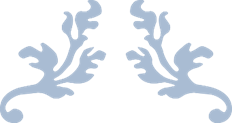 ŞEHİT EDİP AYBEY AHAT İLKÖĞRETİM KURUMU MÜDÜRLÜĞÜ2015-2019 STRATEJİK PLANI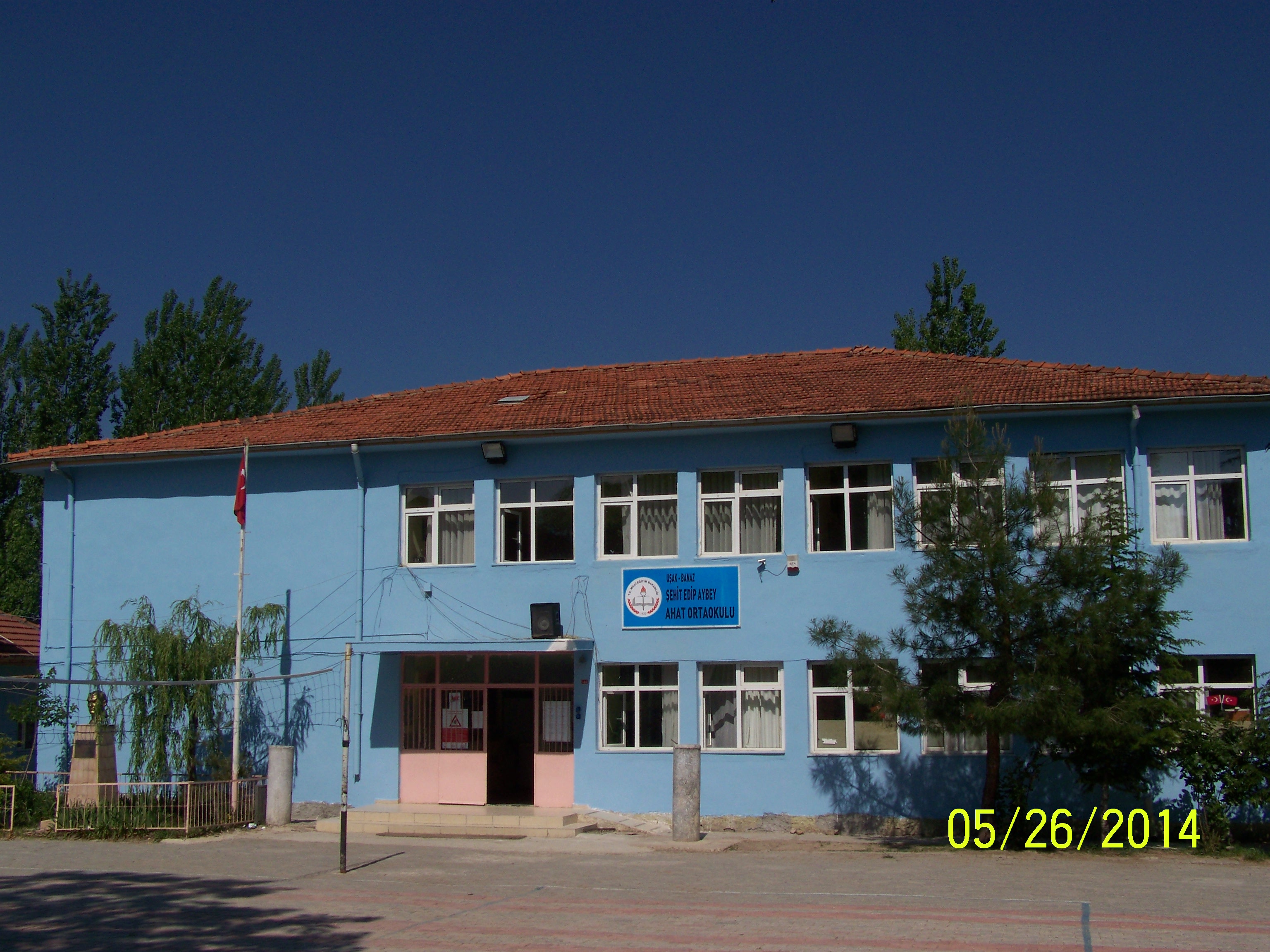 ŞEHİT EDİP AYBEY AHAT İLKÖĞRETİM KURUMU MÜDÜRLÜĞÜ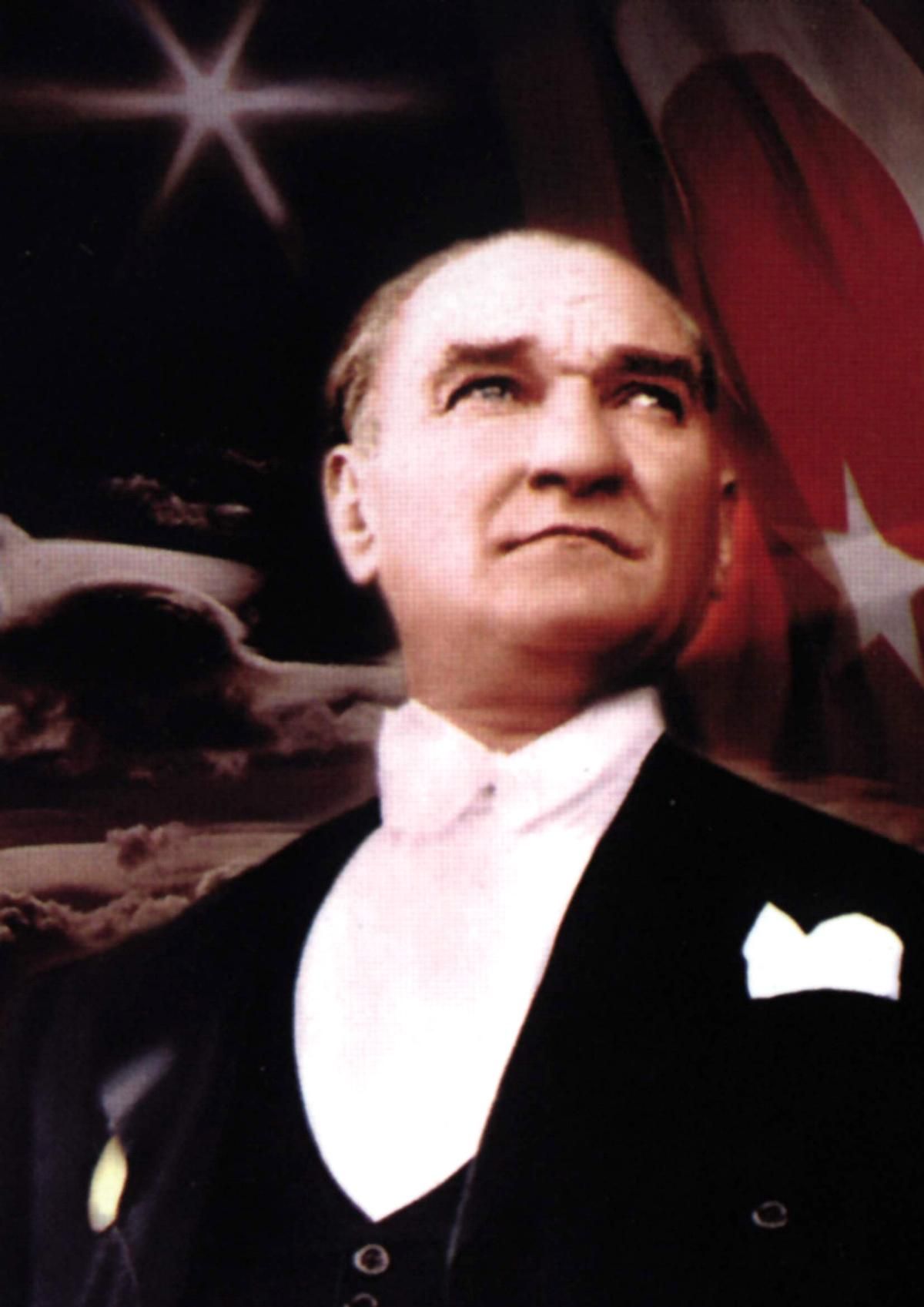 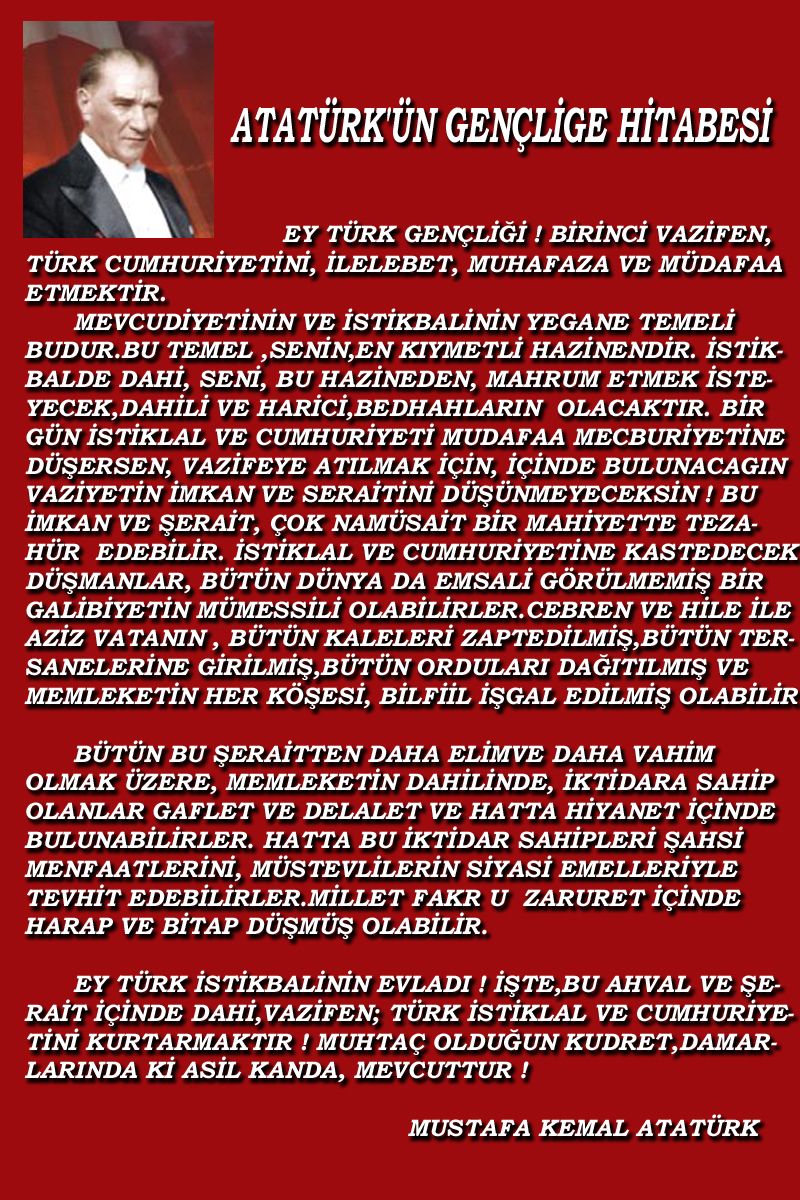 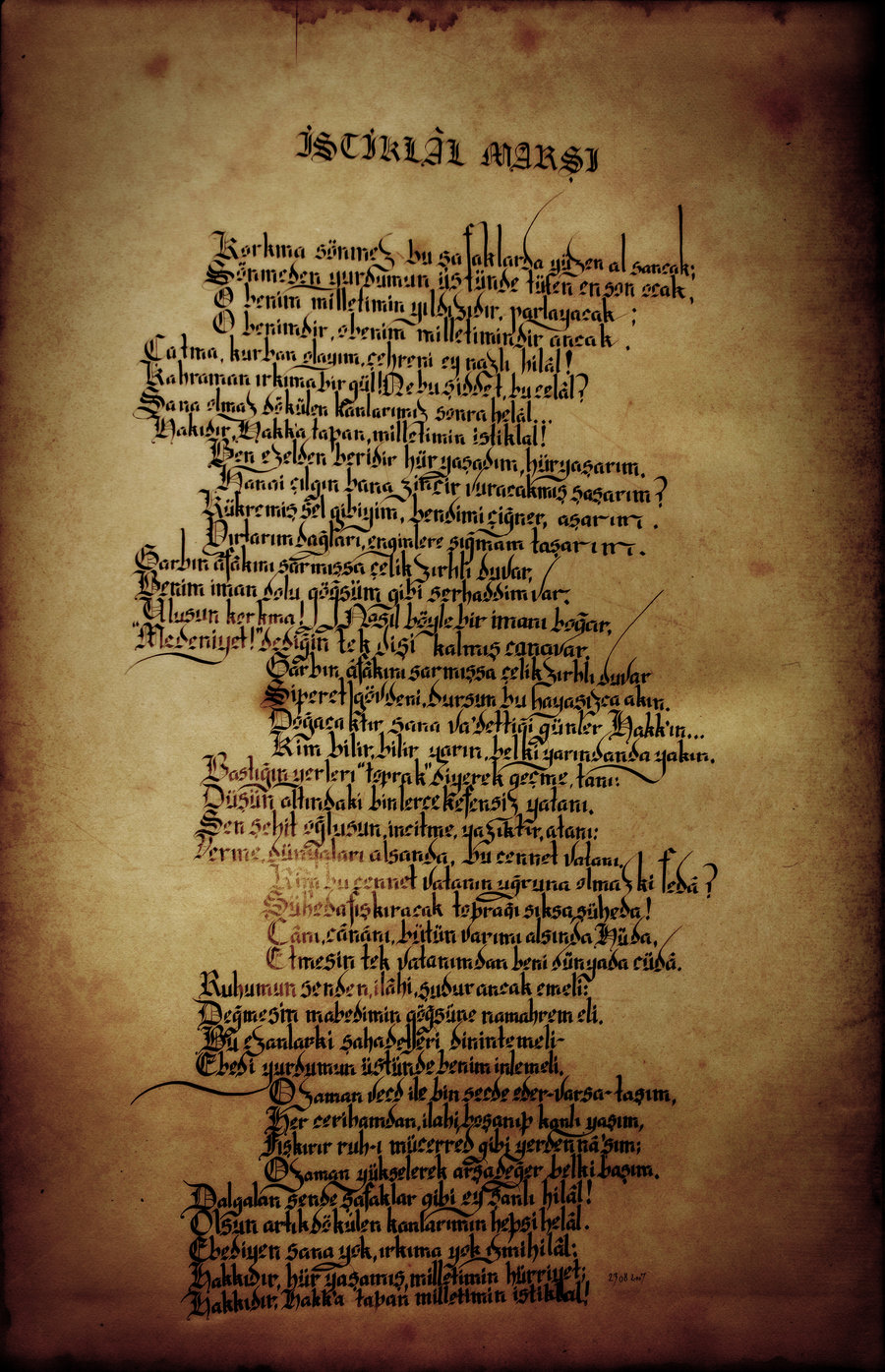 ÖNSÖZ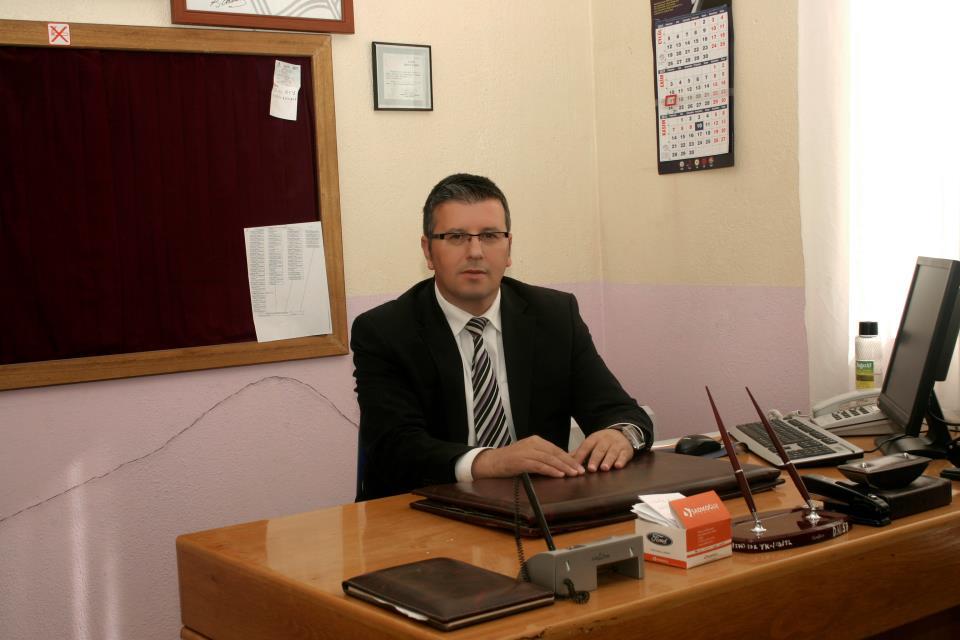 SUNUŞKuruluşlar, kendi geleceklerini sağlam bir şekilde oluşturabilmek için, Misyonlarını, Temel değerlerini, amaçlarını, hedeflerini ve stratejilerini ortaya koymak zorundadırlar. Ortaya konulacak bu ilkeler ışığında kurumlar varılması istenen noktaya nasıl bir çerçeve içinde ulaşmaları gerektiğini belirler.Şehit Edip Aybey Ahat İlköğretim Kurumları olarak öğrencilerin kişiliğine değer veren, onu geliştirmeyi amaçlayan, yeteneklerini fark edip onları çok yönlü değerlendirebilen, öğrenmeyi öğreten, öğrencilerinin sosyal durumlarını göz önünde tutarak eğitim veren eğitimcilerle;Öğretmen ve öğrencilerine demokratik bir ortam hazırlayan velilerin eğitiminin de desteklendiği, sosyal aktivitelere genişçe yer verilen bir ortamda; düşündüklerini rahatça ifade edebilen, öğrendiklerini yorumlayabilen, eleştirebilen, okulda olmaktan gurur duyan,okulunu seven ,benimseyen yani benim okulum duygusu ve düşünceleriyle hareket eden davranışlar sergileyen bir eğitimle görev yapmanın gururunu yasamaktayız.	Kuruluşların oluşturduğu bilgi birikimi, tecrübe, uzmanlık ve geliştirdikleri kurumsal tavır belli bir kurumsal kimlik yaratmaktadır. Stratejik planlamanın önemli işlevi de kuruluşun kurumsal kimliği ile sunulan hizmet arasında daha güçlü bir ilişki kurmaktır. Geleceği daha sağlam kurumsal yapı üzerine kurmak adına stratejik planlama ışığında, okulumuz çalışanları ve paydaşları misyon, vizyon ve ilkeler çerçevesinde okulumuzun tamamını kapsayan bir kurumsal kimliği algılamışlardır.Yüksek Planlama Kurulu’nun kararı uyarınca Devlet Planlama Teşkilatı’nca hazırlanan Stratejik Planlama Kılavuzu gereği hazırlanan Şehit Eip Aybey Ahat İlköğretim Kurumlarının 2015-2019 yıllarını kapsayan 4 yıllık yapılması amaçlanan konuları içerir Stratejik Planı, Stratejik Planlama Kurulu tarafından özverili bir takım çalışması sonucu ortaya çıkmıştır. Kurumların gelişmelerinin önündeki engelin bir planlarının olmayışıdır. Bu plan, okulumuzun gelişmesinde önemli rol oynayacaktır.Atatürk’ ün de dediği gibi, “Her hangi bir amaca ulaşmakla yetinmeyeceğiz; durmadan, daha ileriye varmak için çalışacağız.” Sözünde de olduğu gibi her biten plan sonunda yeni planlar yapılarak daha ileriye gitmek için çalışılacaktır.Amaç ve hedeflerimize ulaşmak için emin adımlarla ilerleyeceğiz.Şunun idrakı içindeyiz okulumuzda görev yaptığımız süre içerisinde okulun eğitim tarihinin olumlu bir şekilde tarihe yazılacağı bilinciyle sorumluluğuyla, ‘’Aldığımız görevi en iyi yapma, bulunduğumuz mevki ve makamın gerektirdiği misyonu ,hayatında uygulamaya çalışanlar mutlak suretle başarıya ulaşacaklardır.’’düsturuyla kıvanç duyacağımız bir eğitim ortamı hedefliyoruz. Katkıları olan herkese teşekkürler.                                                                                                               Gülbey YILMAZ                               Okul Müdürü SUNUŞOkulumuz misyon, vizyon ve stratejik planı ile daha iyi bir eğitim seviyesine ulaşması düşüncesiyle sürekli yenilenmeyi ve kalite kültürünü kendisine ilke edinmeyi amaçlamaktadır. Kalite kültürü oluşturmak için eğitim ve öğretim başta olmak üzere insan kaynakları ve kurumsallaşma, sosyal faaliyetler, alt yapı, toplumla ilişkiler ve kurumlar arası ilişkileri kapsayan 2015-2019 stratejik planı hazırlanmıştır. Şehit Edip Aybey Ahat İlköğretim Kurumu olarak en büyük amacımız yalnızca temel öğretim bilgilerini vermek değil, girdikleri her türlü ortamda çevresindekilere ışık tutan, hayata hazır, hayatı aydınlatan, bizleri daha da ileriye götürecek gençler yetiştirmenin ilk basamağı olan temel eğitimi de vermektir. İdare ve öğretmen kadrosuyla bizler çağa ayak uydurmuş, yeniliklere açık, Türkiye Cumhuriyetini daha da yükseltecek gençler yetiştirmeyi ilke edinmiş bulunmaktayız. Bu nedenle; Şehit Vehbi Demir İlkokulu stratejik planlama çalışmasına önce durum tespiti, yani okulun SWOT analizi yapılarak başlanmıştır. SWOT analizi tüm idari personelin ve öğretmenlerin katılımıyla uzun süren bir çalışma sonucu ilk şeklini almış, varılan genel sonuçların sadeleştirilmesi ise Okul yönetimi ile öğretmenlerden oluşan üç kişilik bir kurul tarafından yapılmıştır. Daha sonra SWOT sonuçlarına göre stratejik planlama aşamasına geçilmiştir. Bu süreçte okulun amaçları, hedefleri, hedeflere ulaşmak için gerekli stratejiler, eylem planı ve sonuçta başarı veya başarısızlığın göstergeleri ortaya konulmuştur. Denilebilir ki SWOT analizi bir kilometre taşıdır okulumuzun bugünkü resmidir ve stratejik planlama ise bugünden yarına nasıl hazırlanmamız gerektiğine dair kalıcı bir belgedir. Stratejik Plan' da belirlenen hedeflerimizi ne ölçüde gerçekleştirdiğimiz, plan dönemi içindeki her yılsonunda gözden geçirilecek ve gereken revizyonlar yapılacaktır. Şehit Edip Aybey Ahat İlköğretim Kurumu Stratejik Planı (2015-2019)’de belirtilen amaç ve hedeflere ulaşmamızın okulumuzun gelişme ve kurumsallaşma süreçlerine önemli katkılar sağlayacağına inanmaktayız.Mehmet SARİKAYAMüdür YardımcısıİÇİNDEKİLERSTRATEJİK PLAN HAZIRLIK SÜRECİSTRATEJİLERİN BELİRLENMESİStratejik planlama ekibi tarafından, tüm iç ve dış paydaşların görüş ve önerileri bilimsel yöntemlerle analiz edilerek planlı bir çalışmayla stratejik plan hazırlanmıştır. Bu çalışmalarda izlenen adımlar; 1.Okulun var oluş nedeni (misyon), ulaşmak istenilen nokta (vizyon) belirlenip okulumuzun tüm paydaşlarının görüşleri ve önerileri alındıktan sonra vizyona ulaşmak için gerekli olan stratejik amaçlar belirlendi. Stratejik amaçlar;a. Okul içinde ve faaliyetlerimiz kapsamında iyileştirilmesi, korunması veya önlem alınması gereken alanlarla ilgili olan stratejik amaçlar, b. Okul içinde ve faaliyetler kapsamında yapılması düşünülen yenilikler ve atılımlarla ilgili olan stratejik amaçlar, c. Yasalar kapsamında yapmak zorunda olduğumuz faaliyetlere ilişkin stratejik amaçlar olarak da ele alındı. 2. Stratejik amaçların gerçekleştirilebilmesi için hedefler konuldu. Hedefler stratejik amaçla ilgili olarak belirlendi. Hedeflerin spesifik, ölçülebilir, ulaşılabilir, gerçekçi, zamana bağlı, sonuca odaklı, açık ve anlaşılabilir olmasına özen gösterildi. 3. Hedeflere uygun belli bir amaca ve hedefe yönelen, başlı başına bir bütünlük oluşturan, yönetilebilir, maliyetlendirilebilir faaliyetler belirlendi. Her bir faaliyet yazılırken; bu faaliyet “amacımıza ulaştırır mı” sorgulaması yapıldı. 4. Hedeflerin/faaliyetlerin gerçekleştirilebilmesi için sorumlu ekipler ve zaman belirtildi. 5. Faaliyetlerin başarısını ölçmek için performans göstergeleri tanımlandı. 6. Strateji, alt hedefler ve faaliyet/projeler belirlenirken yasalar kapsamında yapmak zorunda olunan faaliyetler, paydaşların önerileri, çalışanların önerileri, önümüzdeki dönemde beklenen değişiklikler ve GZFT (SWOT) çalışması göz önünde bulunduruldu. 7. GZFT çalışmasında ortaya çıkan zayıf yanlar iyileştirilmeye, tehditler bertaraf edilmeye; güçlü yanlar ve fırsatlar değerlendirilerek kurumun faaliyetlerinde fark yaratılmaya çalışıldı; önümüzdeki dönemlerde beklenen değişikliklere göre de önlemler alınmasına özen gösterildi. 8. Strateji, Hedef ve Faaliyetler kesinleştikten sonra her bir faaliyet maliyetlendirilmesi yapıldı.9. Maliyeti hesaplanan her bir faaliyetler için kullanılacak kaynaklar belirtildi. Maliyeti ve kaynağı hesaplanan her bir faaliyet/projenin toplamları hesaplanarak bütçeler ortaya çıkartıldı. Görüşleri doğrultusunda son düzenlemeler yapılarak plan taslağı son halini almış ve onaya sunulmuştur.STRATEJİK PLANIN AMACISTRATEJİK PLANIN KAPSAMIMAÇSTRATEJİK PLANIN YASAL DAYANAKLARIİlyas YİĞİTBaşkanKahraman AYBEYBaşkan Yrd.Murat MAZIYazmanAbdil DOĞANÜyeAyşe İLHANMuhasip1.5.Tablo 1. Şehit Vehbi Demir Stratejik Plan Üst Kurulu1.6.Tablo 2. Şehit Vehbi Demir Stratejik Plan Hazırlama Ekibi1.7. ÇALIŞMA TAKVİMİ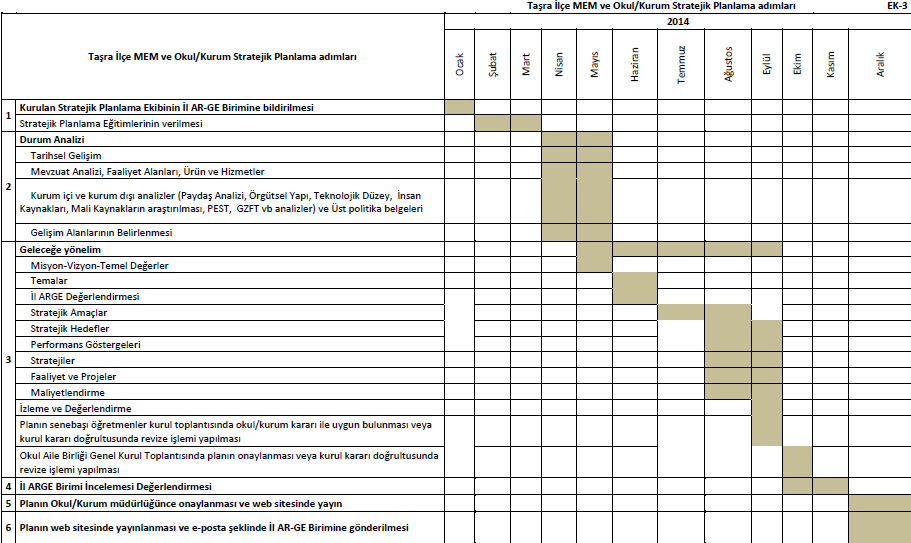 2. BÖLÜMDURUM ANALİZİTARİHSEL GELİŞİMKurumun TarihçesiOkulumuz 1935 Yılında “Ahat Köyü İlkokulu” adıyla eğitim öğretime başlamıştır. 1976 Yılına kadar eski binasında eğitim öğretimi sürdüren okulumuz 1976 yılında vatandaşların katkısıyla yeni yapılan binada eğitim öğretime başlamıştır.1976 yılında ortaokul açılınca eski ve yeni binada eğitim öğretime devam etmiştir.1986 yılına kadar eski binalarda eğitimini sürdüren okulumuz 1986 yılında devlet vatandaş işbirliği ile yapılan şimdiki yeni binasına kavuşmuştur.1987-1988 öğretim yılının başında ilköğretim okuluna dönüştürülmüştür. Bu öğretim yılından itibaren “Ahat İlköğretim Okulu” adı altında eğitim vermiştir.

Bölücü teröristlerle çatışmada şehit olan Edip AYBEY’ in babasının isteği uygun görülmüş, 2000 - 2001 okulumuzun adı “Şehit Edip Aybey İlköğretim Okulu” olarak değiştirilmiş, böylece vatan için yaptığı üstün fedakârlıktan dolayı adının unutulmaması sağlanmıştır.1992-1993 öğretim yılında aralık ayından itibaren okulumuzda 1 sınıflık okul öğrencisi eğitimine yönelik ana sınıfı açılmıştır. 2012-2013 Eğitim Öğretim yılında eğitim 4+4+4 sistemine geçilmesi ile okul bahçesine ilkokullar için bir okul daha yaptırılmış, ortaokul ana binada kalmıştır.Okulumuz konumu ile donanımı ile öğrencisi, öğretmeni ve velisi ile örnek bir okuldur.MEVZUAT ANALİZİ1. ANAYASAEğitim ve öğrenim hakkı ve ödevi: hak ve özgürlüklerin kaynağını oluşturan, eğitimin nasıl ve hangi şartlarda ne şekilde yapılacağını belirleyen devletin eğitim konusundaki yükümlülüklerini ortaya koyan maddedir.Anayasa 24. Maddesi stratejik planlama çalışmalarının temelini oluşturan planı yönlendiren ve esaslarını belirleyen mevcut kanunlarımızın yönetmelik ve yönergelerimizin de ana çerçevesini belirleyen maddedir. 2. MİLLİ EĞİTİM TEMEL KANUNUMadde 2 – Türk Milli Eğitiminin genel amacı, Türk Milletinin bütün fertlerini, Atatürk inkılâp ve ilkelerine ve Anayasada ifadesini bulan Atatürk milliyetçiliğine bağlı; Türk Milletinin milli, ahlaki, insani, manevi ve kültürel değerlerini benimseyen, koruyan ve geliştiren; ailesini, vatanını, milletini seven ve daima yüceltmeye çalışan, insan haklarına ve Anayasanın başlangıcındaki temel ilkelere dayanan demokratik, laik ve sosyal bir hukukDevleti olan Türkiye Cumhuriyetine karşı görev ve sorumluluklarını bilen ve bunları davranış haline getirmiş yurttaşlar olarak yetiştirmek; Beden, zihin, ahlak, ruh ve duygu bakımlarından dengeli ve sağlıklı şekilde gelişmiş bir kişiliğe ve karaktere, hür ve bilimsel düşünme gücüne, geniş bir dünya görüşüne sahip, insan haklarına saygılı, kişilik ve teşebbüse değer veren, topluma karşı sorumluluk duyan; yapıcı, yaratıcı ve verimli kişiler olarak yetiştirmek; İlgi, istidat ve kabiliyetlerini geliştirerek gerekli bilgi, beceri, davranışlar ve birlikte iş görme alışkanlığı kazandırmak suretiyle hayata hazırlamak ve onların, kendilerini mutlu kılacak ve toplumun mutluluğuna katkıda bulunacak bir meslek sahibi olmalarını sağlamak; Böylece bir yandan Türk vatandaşlarının ve Türk toplumunun refah ve mutluluğunu artırmak; öte yandan milli birlik ve bütünlük içinde iktisadi, sosyal ve kültürel kalkınmayı desteklemek ve hızlandırmak ve nihayet Türk Milletini çağdaş uygarlığın yapıcı, yaratıcı, seçkin bir ortağı yapmaktır. 3. KANUN HÜKMÜNDE KARARNAMEMADDE 2 – (1) Millî Eğitim Bakanlığının görevleri şunlardır:a) Okul öncesi, ilk ve orta öğretim çağındaki öğrencileri bedenî, zihnî, ahlakî, manevî, sosyal ve kültürel nitelikler yönünden geliştiren ve insan haklarına dayalı toplum yapısının ve küresel düzeyde rekabet gücüne sahip ekonomik sistemin gerektirdiği bilgi ve becerilerle donatarak geleceğe hazırlayan eğitim ve öğretim programlarını tasarlamak, uygulamak, güncellemek; öğretmen ve öğrencilerin eğitim ve öğretim hizmetlerini bu çerçevede yürütmek ve denetlemek.b) Eğitim ve öğretimin her kademesi için ulusal politika ve stratejileri belirlemek, uygulamak, uygulanmasını izlemek ve denetlemek, ortaya çıkan yeni hizmet modellerine göre güncelleyerek geliştirmek.c) Eğitim sistemini yeniliklere açık, dinamik, ekonomik ve toplumsal gelişimin gerekleriyle uyumlu biçimde güncel teknik ve modeller ışığında tasarlamak ve geliştirmek.ç) Eğitime erişimi kolaylaştıran, her vatandaşın eğitim fırsat ve imkânlarından eşit derecede yararlanabilmesini teminat altına alan politika ve stratejiler geliştirmek, uygulamak, uygulanmasını izlemek ve koordine etmek.d) Kız öğrencilerin, özürlülerin ve toplumun özel ilgi bekleyen diğer kesimlerinin eğitime katılımını yaygınlaştıracak politika ve stratejiler geliştirmek, uygulamak ve uygulanmasını koordine etmek.e) Özel yetenek sahibi kişilerin bu niteliklerini koruyucu ve geliştirici özel eğitim ve öğretim programlarını tasarlamak, uygulamak ve uygulanmasını koordine etmek.f) Yükseköğretim kurumları dışındaki eğitim ve öğretim kurumlarını açmak, açılmasına izin vermek ve denetlemek.g) Yurtdışında çalışan veya ikamet eden Türk vatandaşlarının eğitim ve öğretim alanındaki ihtiyaç ve sorunlarına yönelik çalışmaları ilgili kurum ve kuruluşlarla işbirliği içinde yürütmek.ğ) Yükseköğretim dışında kalan ve diğer kurum ve kuruluşlarca açılan örgün ve yaygın eğitim ve öğretim kurumlarının denklik derecelerini belirlemek, program ve düzenlemelerini hazırlamak.h) Türk Silahlı Kuvvetlerine bağlı ortaöğretim kurumlarının program ve denklik derecelerinin belirlenmesi ile yönetmeliklerinin hazırlanmasında işbirliğinde bulunmak.ı) Yükseköğretimin millî eğitim politikası bütünlüğü içinde yürütülmesini sağlamak için, 4/11/1981 tarihli ve 2547 sayılı Yükseköğretim Kanunu ile Bakanlığa verilmiş olan görev ve sorumlulukları yerine getirmek.i) Mevzuatla Bakanlığa verilen diğer görev ve hizmetleri yapmak.4.KANUN HÜKMÜNDE KARARNAME 2.MADDE 13 – 5580 sayılı Kanuna aşağıdaki geçici madde eklenmiştir.“GEÇİCİ MADDE 5 – Bu maddenin yayımı tarihinde faal olan dershaneler ile bu Kanunla yapılan düzenlemelere göre gerekli dönüşümü tamamlamayan öğrenci etüt eğitim merkezlerinin eğitim öğretim faaliyetleri 1/9/2015 tarihine kadar devam edebilir.Bakanlık, bunlardan 1/9/2015 tarihine kadar başvuranları, belirlenecek esaslara göre uygun görülmesi hâlinde öğretim kurumlarına dönüşüm programına alır. Dönüşüm programına alınan kurumların, 2018-2019 eğitim öğretim yılının bitimine kadar mevzuatta öngörülen şartları karşılamaları kaydıyla dönüşebilecekleri okul ve diğer kurum türleri ile dönüşüm esas ve usulleri Bakanlıkça çıkarılan yönetmelikle düzenlenir.”5.MİLLÎ EĞİTİM BAKANLIĞI OKUL ÖNCESİ EĞİTİM VE İLKÖĞRETİM KURUMLARI YÖNETMELİĞİ4MADDE 39 – (1) Okul öncesi eğitim ve ilköğretim kurumları, ilgili mevzuat hükümleri doğrultusunda diğer çalışanlarla birlikte müdür tarafından yönetilir. Müdür; okulun öğrenci, her türlü eğitim ve öğretim, yönetim, personel, tahakkuk, taşınır mal, yazışma, eğitici ve sosyal etkinlikler, yatılılık, bursluluk, taşımalı eğitim, güvenlik, beslenme, bakım, koruma, temizlik, düzen, nöbet, halkla ilişkiler ve benzeri görevler ile Bakanlık ve il/ilçe millî eğitim müdürlüklerince verilen görevler ile görev tanımında belirtilen diğer görevlerin yerine getirilmesini sağlar.FAALİYET ALANLARI, ÜRÜN VE HİZMETLERŞEHİT VEHBİ DEMİR İLKOKULU FAALİYET ALANLARIŞEHİT EDİP AYBEY AHAT İLKÖĞRETİM KURUMU FAALİYET ALANLARIPAYDAŞ ANALİZİPAYDAŞ ANALİZİ MATRİSİKURUM İÇİ ANALİZKurumsal Yapı:Okulda Oluşturulan Komisyon ve Kurullar:Beşeri Yapı (İnsan Kaynakları)2015 Yılı Kurumdaki Mevcut Yönetici Sayısı:Kurum Yöneticilerinin Eğitim Durumu:Kurum Yöneticilerinin Yaş İtibari ile dağılımı:İdari Personelin Hizmet Süresine İlişkin Bilgiler:İdari Personelin Katıldığı Hizmet-içi Eğitim Programları:2015 Yılı Kurumdaki Mevcut Öğretmen Sayısı:Öğretmenlerin Yaş İtibari ile Dağılımı:Öğretmenlerin Hizmet Süreleri:Çalışanların Görev Dağılımı:BİNALARIN ÖZELLİKLERİ: Okulumuzda üç bina mevcuttur. Ortaokul binası iki katlı betonarme yemekhanenin bulunduğu bina tek katlı betonarme, 3 derslikli prefabrik bina ise tek katlı  olarak yapılmış. Elektrik, içme suyu ve kanalizasyon vardır. Okulun üç binası da kaloriferlidir. Yakıt olarak kömür kullanılmaktadır.DERSHANELER	:Okulumuzda ilkokul olarak ve ortaokul olarak kullanılan 11 derslik  3 idare odası,1 öğretmenler odası, 1 yemekhane,1 Anasınıfı ,1 hizmetli odası,1 malzeme odası ,1 spor odası,1 kantin,1 Malzeme odası,1 Depo,1 Kömürlük, 1 kazan dairesi vardır.	LABORATUAR		:Okulumuzda 1 Fen ve Teknoloji Laboratuarı ve Çok amaçlı sınıfımız vardır	KİTAPLIK DURUMU    	 :Okulumuzun 1 Kütüphanesi ve sınıflarında kitaplıklar vardır.	ATÖLYE DURUMU		:Okulumuzda atölye yoktur.	DEPO-ANBAR-ARŞİV   	 : Okulumuzun iki binasında kömür deposu mevcut olup 1 küçük oda                                                                         Arşiv olarak kullanılmaktadır.SPOR SALONU	:Okulumuzun spor salonu yoktur. Okulumuzun  1 odası spor malzemeleri odası olarak kullanılmaktadır.	ARAÇ-GEREÇ ODASI	:Okulumuzun  1 odası spor malzemeleri odası ve araç gereç odası olarak                                                                        kullanılmaktadır.	İDARE ODALARI		:Okulumuzda 1 Müdür odası,1 Müdür yardımcısı odası,1 öğretmenler                                                                       odası mevcuttur.BAHÇENİN AĞAÇLANDIRILMASI VE KORUNMASI :Okulumuz geniş bir bahçe alanına sahip olup bahçede çiçek,  fidan ve ağaçlar mevcuttur.Okulumuzun hizmetlisi ve öğrencilerimiz tarafından bakımları yapılmakta ve korunmaktadır. Kurumun Yapısı1.1.1.a) Kurumumuzun yapısı aşağıdaki şekilde görüldüğü gibidir.Teknolojik YapıOkulun Teknolojik Altyapısı:Okulun Fiziki Altyapısı: Mali YapıKAYNAK TABLOSU1.1.1.b) Kurumumuzun Personel Durumu1.1.1.c) Personelin Öğrenim Durumu    Personelden hizmetliler lise mezunu, diğer personelin tamamı Lisans mezunudur.1.1.1.d) Okulumuzun Öğrenci Durumu1.1.1.e) Kurum içi İletişim ve Karar Alma Süreci    	Okulumuzda Yönetici-Öğretmen-Öğrenci-Veli iletişimi iyi durumdadır. Veli toplantılarına velilerin yarısı muhakkak gelmektedir. Karar alma sürecinde yönetici ve öğretmenler, gerekli durumlarda öğrenci velileri de birlikte hareket etmektedirler.1.1.1.f) Kurumumuzun Teknolojik Alt Yapısı ve Teknolojiyi Kullanma Düzeyi    	Okulumuzun ilkokul kısmının tüm sınıflarında bilgisayar ve lcd ekran televizyon mevcuttur. Ortaokul da ise bir sınıfında bilgisayar bulunmaktadır. Fakat Bu sınıftaki bilgisayarlar çok eski olduğundan tam olarak hizmet verememektedirler. Okulumuzda 2 fotokopi makinesi, 3 Lazer yazıcı, , 1 Tarayıcı bulunmaktadır.    	Okulumuzda teknoloji derslerde kullanılmaya çalışılmaktadır. Okulumuzun internet bağlantısı bulunmaktadır. Tüm sınıfların yazı tahtaları beyaz tahtadır.Kurumun Yasal Görev, Yetki ve Sorumlulukları Okulumuzun yasal yükümlülüğü Milli Eğitim Bakanlığı 222 sayılı İlköğretim ve Eğitim Kanununa dayanmaktadır. Bunlar:Türk Millî Eğitiminin amaç ve ilkeleri doğrultusunda;    a)Öğrencilerin ilgi ve yeteneklerini geliştirerek onları hayata ve üst öğrenime hazırlamak,b)Öğrencilere, Atatürk ilke ve inkılâplarını benimsetme; Türkiye Cumhuriyeti Anayasası’na ve demokrasinin ilkelerine, insan hakları, çocuk hakları ve uluslar arası sözleşmelere uygun olarak haklarını kullanma, başkalarının haklarına saygı duyma, görevini yapma ve sorumluluk yüklenebilen birey olma bilincini kazandırmak, c)Öğrencilerin, millî ve evrensel kültür değerlerini tanımalarını, benimsemelerini, geliştirmelerini bu değerlere saygı duymalarını sağlamak,d)Öğrencileri, kendilerine, ailelerine, topluma ve çevreye olumlu katkılar yapan, kendisi, ailesi ve çevresi ile barışık, başkalarıyla iyi ilişkiler kuran, iş birliği içinde çalışan, hoşgörülü ve paylaşmayı bilen, dürüst, erdemli, iyi ve mutlu yurttaşlar olarak yetiştirmek,e)Öğrencilerin kendilerini geliştirmelerine, sosyal, kültürel, eğitsel, bilimsel, sportif ve sanatsal etkinliklerle millî kültürü benimsemelerine ve yaymalarına yardımcı olmak,Öğrencilerin kendilerini geliştirmelerine, sosyal, kültürel, eğitsel etkinliklerle millî kültürümüzü benimsemelerine ve yaymalarına yardımcı olmak,f) Öğrencilere bireysel ve toplumsal sorunları tanıma ve bu sorunlara çözüm yolları arama alışkanlığı kazandırmak,g) Öğrencilere, toplumun bir üyesi olarak kişisel sağlığının yanı sıra ailesinin ve toplumun sağlığını korumak için gerekli bilgi ve beceri, sağlıklı beslenme ve yaşam tarzı konularında bilimsel geçerliliği olmayan bilgiler yerine, bilimsel bilgilerle karar verme alışkanlığını kazandırmak, h) Öğrencilerin becerilerini ve zihinsel çalışmalarını birleştirerek çok yönlü gelişmelerini sağlamak,ı) Öğrencileri kendilerine güvenen, sistemli düşünebilen, girişimci, teknolojiyi etkili biçimde kullanabilen, planlı çalışma alışkanlığına sahip estetik duyguları ve yaratıcılıkları gelişmiş bireyler olarak yetiştirmek,i) Öğrencilerin ilgi alanlarının ve kişilik özelliklerinin ortaya çıkmasını sağlamak, meslekleri tanıtmak ve seçeceği mesleğe uygun okul ve kurumlara yöneltmek, j) Öğrencileri derslerde uygulanacak öğretim yöntem ve teknikleriyle sosyal, kültürel ve eğitsel etkinliklerle kendilerini geliştirmelerine ve gerçekleştirmelerine yardımcı olmak,k) Öğrencileri ailesine ve topluma karşı sorumluluk duyabilen, üretken, verimli, ülkenin ekonomik ve sosyal kalkınmasına katkıda bulunabilen bireyler olarak yetiştirmek,l) Doğayı tanıma, sevme ve koruma, insanın doğaya etkilerinin neler olabileceğine ve bunların sonuçlarının kendisini de etkileyebileceğine ve bir doğa dostu olarak çevreyi her durumda koruma bilincini kazandırmak,m) Öğrencilere bilgi yüklemek yerine, bilgiye ulaşma ve bilgiyi kullanma yöntem ve tekniklerini öğretmek, n) Öğrencileri bilimsel düşünme, araştırma ve çalışma becerilerine yöneltmek,o) Öğrencilerin, sevgi ve iletişimin desteklediği gerçek öğrenme ortamlarında düşünsel becerilerini kazanmalarına, yaratıcı güçlerini ortaya koymalarına ve kullanmalarına yardımcı olmak,ö) Öğrencilerin kişisel ve toplumsal araç-gereci, kaynakları ve zamanı verimli kullanmalarını, okuma zevk ve alışkanlığı kazanmalarını sağlamak,1.1.3. Kurumun Mevcut Durumu1.1.3.a) Okulumuzdaki Eğitim Durumu Okulumuzda halen  İlkokul bölümünde 70 öğrenci Ortaokul bölümünde ise 90 öğrenci  eğitim-öğretim hizmetini görmektedir. Okulumuzda okul Öncesi sınıfı vardır ve her yıl yeterli öğrencisi vardır. Okul Öncesinde okula kayıt yaptıranların oranı %100 dür.Okulumuz öğrencilerinden çoğunluğu, her yıl Teog  sınavlarına katılmaktadır. Bu güne kadar birçok öğrencimiz Fen Lisesi, Sosyal Bilimler Lisesi,Sağlık Meslek Lisesi , Anadolu Lisesi ve çeşitli Anadolu Meslek Liselerini kazanmışlardır.1.1.3.b) Mali KaynaklarımızResmi ilköğretim kurumları; 1739 sayılı Milli Eğitim Temel Kanunu’na göre: Her derece ve türdeki eğitim kurumlarına ait bina ve tesis çevrenin ihtiyaçlarına ve uygulanacak programların özelliklerine göre Milli Eğitim Bakanlığı’nca karşılanır. Okulumuz devletin asgari imkanları doğrultusundaki kaynakları (telefon ve elektrik giderleri) yanında öğrenci velilerimizden ve hayırsever vatandaşlarımızdan, okul aile birliği kanalıyla yardım almaktadır.1.1.4. Kurumumuzun Sorunları ve İhtiyaçları1.1.4. a)Fiziki Sorun ve İhtiyaçları-Bilgisayar sayısının artırılması gerekmektedir. En az 1 tane Projeksiyon ihtiyacı vardır.-İdare odalarına ve sınıflara bilgisayar ihtiyacı bulunmaktadır.-Güvenlik için alt kat pencerelerine korkuluk yapılması gerekmektedir.-Güvenlik kamerasının artırılması gerekmektedir.-Bilgi Teknolojileri Sınıfı Donatım malzemesi ve düzenlenmesi gerekmektedir.-Okulumuzun dış cephesinin yalıtımı yapılmalıdır.-Eski binanın çatısının aktarılması yapılmalıdır.1.1.4. b) Personel İhtiyacıOkulumuzda öğretmen ve hizmetli ihtiyaçları bulunmaktadır.Okulumuzun Matematik, İngilizce, Beden Eğitimi, Din Kültürü ve Ahlak Bilgisi dersleri öğretmenine ihtiyacı vardır.        Okulumuzda üç ayrı bina  bulunduğundan, mevcut bir kadrolu hizmetli yetmemektedir. Okulumuza kadrolu veya hizmet alımı yolu ile hizmetli ve kaloriferci atanması gerekmektedir.2.4 Paydaş Analiziİç PaydaşlarKurum olarak stratejik amaç ve hedeflerimizi gerçekleştirebilmek için belirlediğimiz faaliyet ve projelerin hayata geçirilmesinde (onaylanması, ödenek tahsisi, gerekli izinlerin alınması, çalışmaların sürdürülebilir olması açısından) bizi direkt olarak etkileyen tüm taraf, grup ve kurumlar/kuruluşlar bizim iç paydaşlarınızdır. Belirlediğimiz iç paydaşlarımız:-Milli Eğitim Bakanlığı-Valilik-İl Özel İdaresi-İl Milli Eğitim Müdürlüğü-Kaymakamlık-İlçe Milli Eğitim Müdürlüğü-İdari Personel-Öğretmenler-Öğrenciler-Okul Aile birliğiDış PaydaşlarKurum olarak çalışmalarımıza olumlu yada olumsuz etkisi olan, yürüttüğümüz hizmetlerden direkt olarak etkilenen yada çalışmalarımıza katkı sağlayabilecek diğer kurum/kuruluşlar, grup ve taraflar dış paydaşlarımızdır. Belirlediğimiz dış paydaşlarımız:-İl Özel İdaresi-Veliler-Hayırsever Vatandaşlar-Yerel Yönetimler-Basın Yayın Kuruluşları-Üniversiteler-Sivil Toplum Örgütleri-Sağlık Evi-Muhtarlık-MezunlarPaydaş / Hizmet Matrisiİç Paydaşlarİç Paydaşlar kurumumuzu etkileme gücüne göre aşağıdaki gibi önceliklendirilmiştir.1.  Milli Eğitim Bakanlığı   2.  Valilik   3.  İl Milli Eğitim Müdürlüğü   4.  Kaymakamlık   5.  İlçe Milli Eğitim Müdürlüğü   6.  İl Özel İdaresi   7.  İdari Personel   8.  Öğretmenler   9.  Öğrenciler 10.  Okul Aile birliğiDış PaydaşlarDış Paydaşlar kurumumuzu etkileme gücüne göre aşağıdaki gibi önceliklendirilmiştir.1.  İl Özel İdaresi2.  Veliler3.  Muhtarlık4.  Yerel Yönetimler5.  Hayırsever Vatandaşlar6.  Sivil Toplum Örgütleri7.  Üniversiteler8.  Basın Yayın Kuruluşları9.  Sağlık Evi10. Mezunlar1.3. SWOT ( GZFT Analizi )MİSYON \ VİZYON2.1.MisyonŞehit Edip Aybey Ahat İlköğretim Kurumu’nun Misyonu;Biz… Bütün öğrencilerin her yönden eğitilmelerini ,öğrenmelerini sağlamak, onların bilgili, becerili, teknolojiyi tanıyan ve kullanan, kendine güvenen bireyler  olarak yetişmelerine fırsat tanımak, onları üst öğrenime hazırlamak ve onlara XXI. Yüzyılın gelişen ihtiyaçlarına cevap verebilecek beceriler  kazandırmak için varız.2.2.VizyonŞehit Edip Aybey Ahat İlköğretim Kurumu’nun vizyonu şu şekildedir:Türk Milli Eğitiminin Genel  Amaçlarına ve Atatürk İlke ve İnkılaplarına bağlı, Türkiye’yi çağdaş  uygarlık düzeyinin üzerine çıkaracak, sorumluluk sahibi bireyler yetiştiren bir okul olmak.2.3. DeğerlerimizAtatürk ilke ve devrimlerine bağlı olmak esastır.Öğrencilerin öğrenmeyi öğrenmesi ilk önceliğimizdir.Öğrencileri bilgili, becerikli ve atılımcı olmaları için yüreklendiririz.Öğrencilerin başarısını artırmak esastır.Dürüst ve şeffaf olmak esastır. Karar alma sürecinde katılımcılık, şeffaflık ve eşitlik esastır.Hoşgörülü olmakYenilikçilikKurallara ve etik değerlere bağlı olmak.Ekip çalışmasını esas alırız.Birbirimize güveniriz.Bilgiyi paylaşırız.Eğitimde kalite öncelikli hedefimizdir.İşbirliğine açık olmak.İdealist olmak.Çalışmalarımızda insana saygı esastır.2.4. Stratejik KonularFiziki eksiklerin giderilmesiOrta Öğretim Kurumları sınavlarında başarının artırılmasıSportif ve Kültürel çalışmaların artırılmasıPersonel eksiklerinin tamamlanması.Kurumun tanıtımıSTRATEJİK AMAÇLAR, HEDEFLER VE FAALİYETLER FİZİKİ EKSİKLİKLERStratejik Hedef 1.1. :  Fiziki mekanların daha kullanışlı ve uygun hali getirilmesi.Faaliyet 1.1.1. : 5 yıl içerisinde okulumuza ilave olarak kapalı spor salonu yaptırılacak.Faaliyet 1.1.2. : 2 yıl içerisinde Fen ve Teknoloji Laboratuarı fiziki olarak yenilenecek.Faaliyet 1.1.3. : 3 ay içerisinde tuvaletlerin arızaları giderilip bakımları yapılacak.Faaliyet 1.1.4. : Binalardaki elektrik tesisatındaki arızalar 1 ay içerisinde giderilecek.             Stratejik Hedef 1.2. :  Okulun çevre ve bahçe düzenlemesinin yapılması.Faaliyet 1.2.1. : Ağaç dikimi ve mevcut ağaçların bakımının düzenli olarak yapılması, çimlendirme ve çiçeklendirme çalışmalarına düzenli olarak devam edilmesi.Faaliyet 1.2.2. : Basketbol sahası,voleybol ve futbol sahasının çizgilerinin çizilmesiFaaliyet 1.2.3. : 1 yıl içerisinde okul bahçesinde uygun bir yere kum havuzu yapımıFaaliyet 1.2.4. : 2 yıl içerisinde Anasınıfı öğrencileri için anasınıfı olarak kullanılan binanın önünün çocuk oyun alanı ve çocuk parkı olarak düzenlenmesi.Faaliyet 1.2.5. : 3 yıl içerisinde anayol kenarındaki duvarın sağlamlaştırılmasıFaaliyet 1.2.6. : 1 yıl içerisinde okul bahçesindeki çim alanın içindeki yürüyüş yolları parke taş ile döşenecek.Faaliyet 1.2.7. : Okul içersindeki özellikle koridorların fayanslarının yenilenmesiStratejik Hedef 1.3. :  Okul ve sınıfların eğitim ve öğretime daha uygun hale getirilmesi.Faaliyet 1.3.1. : Sınıfların kornej ve perdelerinin tamamlanması.Faaliyet 1.3.2. : Sınıflardaki panoların yenilenmesi. Faaliyet 1.3.3. : Sınıflarda bilgisayar ve internet erişiminin güçlendirilmesiFaaliyet 1.3.4. : Mevcut bilgisayarların tamir ve bakımlarının yapılması.  Faaliyet 1.3.5. : Kantin yapılmasıFaaliyet 1.3.6. : Yeteri kadar spor malzemesi temininin sağlanması.Faaliyet 1.3.7. : Dinlenme saatlerinde koridora müzik yayını yapılması.Faaliyet 1.3.8. : Çok amaçlı salonun projeksiyon cihazı ve bilgisayar kurularak internet erişiminin sağlanıp seyir ve konferans salonuna dönüştürülmesi.Performans Göstergeleri   Fiziki eksiklerin tamamlanma oranı  Ders araç gereç ihtiyaçlarının giderilme oranı  ve sayısı  Spor alanlarının sayısı  Sınıflara temin edilen TV, VCD, Bilgisayar ve projeksiyon makinesi sayısıEĞİTİM ÖĞRETİMStratejik Hedef 2.1. :  Öğrencilerin sosyal faaliyetlere katılımının desteklenmesi.Faaliyet 2.1.1. : Okulumuzda öğrencilerin istekleri doğrultusunda takımlar kurulacak ve  en az 2 spor dalındaki takım okulumuzu il ve Türkiye bazında temsil etmesi için gerekli çalışmalar  sağlanacak.Faaliyet 2.1.2. : Okulumuzda ilgili etkinliklerde görev almak üzere bir okul korosu, halk oyunları ekibi ve tiyatro ekibi oluşturulacaktır.Faaliyet 2.1.3. : Okulumuzda her yıl sene sonu gösterileri düzenlenecek.Faaliyet 2.1.4. : Okulumuzdaki her öğrencinin mutlaka bir sosyal ve sportif etkinlikte görev alması sağlanacak.Faaliyet 2.1.5. : Sene sonlarında sınıf bazında gezi düzenleme çalışmalarının yapılması.Faaliyet 2.1.6. : 1. Sınıfların okuma bayramı ile yıl sonu mezuniyet günü her yıl düzenlenecek.Faaliyet 2.1.7. : Derslerle ilgili gezilerin (müzeler, huzurevi, dernekler, kır gezileri, tarihi ve turistik mekanlar vb.) düzenlenmesi için gerekli çalışmalar yapılacak bu tür geziler teşvik edilecek.                                                                                                            Faaliyet 2.1.8. : Satranç çalışmalarına gereken önem verilip her öğrencinin satranç öğrenmesi sağlanacak. İlçe ve il düzeyinde başarı elde etmek için gayret gösterilecek.                                                                                                          Faaliyet 2.1.9. : Her dönem okul bülteni çıkarma çalışmalarının yapılması.Faaliyet 2.1.10. : Okul düzeyinde öğrenciler arası yarışmaların (sportif yarışmalar, satranç yarışmaları, bilgi yarışmaları vb.) düzenli olarak yapılmasına devam edilecek.                                                                                                 Faaliyet 2.1.11. : Kardeş okul ile yapılacak faaliyetler kardeş okul çalışma planına uygun olarak yapılacak.Stratejik Hedef 2.2. :  Teknolojik ekipman eksikliğini gidererek etkin kullanılmasını sağlamak.Faaliyet 2.2.1. : Okuldaki teknolojiyi doğru ve etkili bir şekilde kullanmak için yılda en az bir kez ihtiyaç duyan öğretmenlerin hizmetiçi eğitimlerinin sağlanması,Faaliyet 2.2.2. : 2 ay içerisinde okulumuz çok amaçlı salonuna projeksiyon aleti ve bilgisayar kurularak derslerle ilgili gösteri, konferans, seminer vb. sunuların yapılabilir hale getirilecek.Faaliyet 2.2.3. : Okulumuzdaki teknolojik ekipmanın zarar görmesi halinde teknolojiden
sorumlu ekip tarafından bakım ve tamiri yapılacaktır.Faaliyet 2.2.4. : Okulumuzun web sayfaları geliştirilerek sürekli güncellenmesi ve öğrencilere ait bilgiler yüklenip, velilerin her an çocukları ile ilgili verilere ulaşması sağlanacak.   Stratejik Hedef 2.3. :  Bireysel rehberliğe önem verilerek öğrenci mutluluğunun sağlanması.Faaliyet 2.3.1. : Öğrencilerin ilgi ve yeteneklerini ortaya çıkaracak anket ve envanterler rehber öğretmen ve sınıf öğretmenleri tarafından uygulanacak.Faaliyet 2.3.2. : Ailesinde problem yaşayan öğrencilerin anne babaları ile bireysel görüşmeler yapılacak, sorunların çözülmesine yardımcı olunacak.Stratejik Hedef 2.4. :  Öğrencilerin akademik başarılarını yükseltmek.Faaliyet 2.4.1. : 3 yıl içerisinde öğrencilerimizin %85'inin istediği okula yerleştirmek.Faaliyet 2.4.2. : Her  öğretim yılında okulumuzda ihtiyacı belirlenen ve istek duyulan derslerden yetiştirme ve sınavlara hazırlama kurslarının devamının sağlanması.Faaliyet 2.4.3. : 2-3-4-5-6-7. ve 8. sınıf öğrencilerimize yönelik olarak her dönem en az 2 defa olmak  üzere yıl içinde 4 adet deneme sınavı yapılacak.Performans Göstergeleri 1.  Spor yarışmalarına katılım ve başarı oranı2.  Okulumuzda spor dallarına yetenekli olan öğrenci sayısı3.  Sporu sevdirici çalışmaların sayısı4.  Sınavla bir orta öğretim kurumunu kazanan öğrenci sayısı ve oranı5.  Yıllara göre sınavlarda başarının artış oranıOKUL ÇEVRE İLİŞKİLERİStratejik Hedef 3.1. :  Okulun çevre ile ilişkilerin aktif hale getirebilmek.Faaliyet 3.1.1. : Okula maddi kaynak sağlamak için esnaf ve diğer kurumlar ile yılda en az iki kez görüşülecek.Faaliyet 3.1.2. : Sene sonunda veliler ve sınıf öğretmenlerini kapsayan bir gezi düzenlenecek,Faaliyet 3.1.3. : Okulumuz öğrencilerinin yakın çevreye zararını önlemek için derslerde öğrenciler bilgilendirilecek, Faaliyet 3.1.4. : Velilerin eşliğinde okul içinde yılda bir kez kermes düzenlenecek,Faaliyet 3.1.5. : Bahar etkinlikleri kapsamında veliler ile birlikte sınıf piknikleri 
düzenlenecek,Faaliyet 3.1.4. : Anneler günü kutlamaları etkinliğinde anneler çayı düzenlenecek.Stratejik Hedef 3.2. :  Rehberlik hizmetlerinin okul içi çalışmalarında etkin hale getirilmesi.Faaliyet 3.2.1. : Sene başında öğrencilere öğrenci tanıma formları doldurtularak aileleri ve kendileri hakkında bilgi toplanacak,Faaliyet 3.2.2. : Veli ziyaretleri yapılacak.Faaliyet 3.2.3. :  2. kademe öğrencilerine sınav kaygısı envanteri uygulanarak, kaygısı 
yüksek çıkan öğrencilerle bireysel görüşme yapılacak,Faaliyet 3.2.4. : Problem tarama listeleri ile temel kabiliyetler testi uygulanacak ve bu 
testlerin sonucuna göre bireysel ya da toplu olarak bilgi verilecek,Faaliyet 3.2.5. : 1. ve 2. dönem birer kez olmak üzere toplam iki defa aile içerisinde 
sağlıklı bir iletişimin gerçekleşmesi için aile eğitimi verilecek,Faaliyet 3.2.6. : 8. sınıf öğrencileri ile iş yerlerine ve bir üst öğrenim kurumlarına geziler 
düzenlenecek. Faaliyet 3.2.7. : Mesleki liselerin tanıtılması ve meslekler konusunda ayrıntılı tanıtım yapılacak,Faaliyet 3.2.8. : TEOG hakkında bütün bilgileri öğrenci ve velilere aktarmak.Performans Göstergeleri 1.  Veli görüşme ve toplantı sayısı2.  Ev ziyareti sayısıPERSONEL EKSİĞİNİN GİDERİLMESİ ÇALIŞMALARIStratejik Hedef 4.1. :  2018-2019 eğitim öğretim yılı sonuna kadar yönetici, öğretmen, memur ve hizmetli eksiğinin giderilmesi için gerekli makamlara müracaatların sık sık yapılması sağlanacak.Faaliyet 4.1.1. : Özellikle sınıf öğretmenliği, Türkçe, Matematik, Fen ve Teknoloji ve Sosyal Bilgiler branşlarındaki öğretmenlerin kadrolu olmasının gereğinin ilgili makamlara iletilmesi. Faaliyet 4.1.2. : Okulumuzda kadrolu hizmetli yetersizliğinin zorluklarının ilgili makamlara bildirilerek kadrolu hizmetli ataması yoluyla veya hizmet alımı yoluyla bu sorunun ortadan kaldırılması çalışmalarının yapılması.Faaliyet 4.1.3. : Öğretmenlerin sık sık yer değiştirmesinden eğitim öğretimin olumsuz etkilendiği göz önünde bulundurularak, öğretmenlerin en az üç yıl okulumuzda görev yapmasını sağlamak.Performans Göstergeleri 1.  Yönetici, öğretmen, memur ve kadrolu hizmetli sayısı.2.  Ücretli öğretmenlerin tüm öğretmen sayısına oranıKURUMUN TANITILMASIStratejik Hedef 5.1. :  2018-2019 eğitim öğretim yılı sonuna kadar okulumuzu ilçe, il ve ülke çapında tanıtıcı faaliyetler yapılması.Faaliyet 5.1.1. : 2014-2015 eğitim öğretim yılından itibaren okulumuzu tanıtıcı takvim yaptırmak için okul aile birliği ile işbirliğine gidilmesi.Faaliyet 5.1.2. : İlçe çapında yapılan yarışmalara katılmaya çalışılacak ve elde edilecek başarılarla okul tanıtımı sağlanacaktır.Faaliyet 5.1.3. : 2014-2015 eğitim öğretim yılı sonuna kadar okulumuzun web sitesi geliştirilerek ilçe, il ve ülke çapında okulumuzun tanıtımının sağlanması.Performans Göstergeleri 1.  Okulumuzun ilçe, il ve ülke çapında tanınma oranı 2.  Okulumuzu tanıtıcı web sitesi, takvim, dergi sayısı3.  Okulumuzun basın ve yayın organlarında çıkma sayısı.OKUL STRATEJİK PLANLAMA KURULU       Mehmet SARIKAYA    		        Şükran ALAN	                        Murat CAHAN                                                 Latif ASLAN	Md. Yrd.		                     Sınıf Öğretmeni                         Sınıf Öğretmeni                                            Sınıf Öğretmeni      Gülşah KUNAN			  Sevim ASAN	      	             Haşim ASAN                    		                Osman ÖZCAN       Sınıf Öğretmen	            Fen ve Teknoloji  Öğretmeni	  	          Türkçe Öğretmeni	   			 Sosyal Bilgiler Öğretmeni       Eyüp AYBEY			İlyas YİĞİT										           Hizmetli		         Okul Aile Bir. Bask							   	                                                                                                            16.10.2015Gülbey YILMAZOkul MüdürüİÇİNDEKİLERSAYFA NOÖNSÖZVSUNUŞVIBÖLÜM: STRATEJİK PLAN HAZIRLIK SÜRECİStratejilerin Belirlenmesi2Amaç3Kapsam3Yasal Dayanak3Üst Kurul 3Stratejik Plan Ekibi4Çalışma Takvimi5BÖLÜM: DURUM ANALİZİTarihsel Gelişim7Mevzuat Analizi 7Faaliyet Alanları, Ürün ve Hizmetler10Paydaş Analizi11Kurum İçi Analiz 13Kurumsal Yapı13İnsan Kaynakları14Teknolojik Düzey17Mali Kaynaklar18İstatistikî Veriler19Çevre Analizi20 PEST-E Analizi20Üst Politika Belgeleri21GZFT Analizi21Sorun Alanları22BÖLÜM: GELECEĞE YÖNELİMMisyon 24Vizyon 24Temel Değerler ve İlkeler24BÖLÜM: AMAÇLAR VE HEDEFLERTemalar4.1.1          Tema 1 (Amaçlar-Hedefler-Performans Göstergeleri-Faaliyetler-Maliyet)264.1.2          Tema 2 (Amaçlar-Hedefler-Performans Göstergeleri-Faaliyetler-Maliyet)314.1.3          Tema 3 (Amaçlar-Hedefler-Performans Göstergeleri-Faaliyetler-Maliyet)35Toplam Maliyet37Kaynak Tablosu40KURUM KİMLİK BİLGİSİKURUM KİMLİK BİLGİSİKurum Adı ŞEHİT EDİP AYBEY AHAT İLKÖĞRETİM KURUMUKurum Statüsü Kamu                        ÖzelKurumda Çalışan Personel SayısıYönetici              : 2Öğretmen            : 16Memur                : 0Hizmetli              : 1Öğrenci Sayısı139Öğretim Şekli Normal                  İkiliKURUM İLETİŞİM BİLGİLERİKURUM İLETİŞİM BİLGİLERİKurum Telefonu Tel. : 0276 325 55 07 Kurum Web Adresihttp://www.ahati.meb.k12.trhttp://www.ahato.meb.k12.trMail Adresi724025@meb.k12.tr731416@meb.k12.trKurum Adresi Sandıklı Yolu üzeri Ahat Köyü Posta Kodu    :64500 İlçe               : Banaz İli                 : UŞAKKurum MüdürüGülbey YİLMAZ                     GSM Tel: 0535 4744805Kurum Müdür YardımcılarıMüdür  Yard. :Mehmet SARİKAYA GSM Tel       :05352456134KISALTMALAR LİSTESİKISALTMALAR LİSTESİMEB: Milli Eğitim BakanlığıÇSGB: Çalışma ve Sosyal Güvenlik BakanlığıMEM: Milli Eğitim MüdürlüğüTEMA: Türkiye Erozyonla Mücadele VakfıL: Lise	OSB: Organize sanayi BölgesiA. L: Anadolu LisesiS. Y. D. V: Sosyal Yardımlaşma ve Dayanışma VakfıMES.T.A.L. : Mesleki ve Teknik Anadolu LisesiMad: Maddeİ. H. L: İmam Hatip LisesiRG: Resmi GazeteA. İ. H. L: Anadolu İmam Hatip LisesiYön: YönergeÇ. P. A.L: Çok Programlı Anadolu Lisesi Ynt: YönetmelikS. L: Spor LisesiS: Sayılıİ. Ö. O: İlköğretim OkuluGnl: GenelgeO. Ö: OrtaokulO. Öğr. : Orta ÖğretimGüz. San. L: Güzel Sanatlar LisesiD. M. O: Devlet Malzeme OfisiMd: MüdürlükBld: BelediyeZEKA: Zafer Kalkınma AjansıBu stratejik plan, okul ile çevre ilişkilerini geliştirmeyi,  okul gelişimini sürekli kılmayı, belirlenen stratejik amaçlarla, ülkemize, çevresine faydalı, kendi ile barışık, düşünen  ve  özgün  üretimlerde   “bende  varım”  diyebilen  nesiller  yetiştirilmesi  amacını taşımaktadır.          Bu stratejik plan, Şehit Vehbi Demir İlkokulu’nun mevcut durum analizi değerlendirmeleri doğrultusunda, 2015–2019 yıllarında geliştireceği amaç, hedef ve stratejileri kapsamaktadır.SIRA NO                  DAYANAĞIN ADI15018 yılı Kamu Mali Yönetimi ve Kontrol Kanunu2Milli Eğitim Bakanlığı Strateji Geliştirme Başkanlığının 2013/26 Nolu Genelgesi3Milli Eğitim Bakanlığı 2015-2019 Stratejik Plan Hazırlık Programı4Yüksek Planlama Kurulu Kararları510. Kalkınma Planı (2014-2018)STRATEJİK PLAN ÜST KURULUSTRATEJİK PLAN ÜST KURULUSTRATEJİK PLAN ÜST KURULUSIRA NOADI SOYADI                      GÖREVİ1Gülbey YILMAZOKUL MÜDÜRÜ2İlyas YİĞİTOKUL AİLE BİRLİĞİ BAŞKANI3Kahraman AYBEYOKUL AİLE BİRLİĞİ BAŞKAN YARDIMCISI4Murat MAZIOKUL AİLE BİRLİĞİ YÖN. KURULU ÜYESİ5Abdil DOĞANOKUL AİLE BİRLİĞİ BAŞKAN YARDIMCISISTRATEJİK PLAN HAZIRLAMA EKİBİSTRATEJİK PLAN HAZIRLAMA EKİBİSTRATEJİK PLAN HAZIRLAMA EKİBİSIRA NOADI SOYADI                      GÖREVİ1Gülbey YILMAZOKUL MÜDÜRÜ2İlyas YİĞİTOKUL AİLE BİRLİĞİ BAŞKANI3Kahraman AYBEYOKUL AİLE BİRLİĞİ BAŞKAN YARDIMCISI4Murat MAZIOKUL AİLE BİRLİĞİ YÖN. KURULU ÜYESİ5Ayşe İLHANOKUL AİLE BİRLİĞİ YÖN. KURULU ÜYESİ6               Haşim ASAN Türkçe ÖĞRETMENİ7              Gülşah KUNANSINIF ÖĞRETMENİA-FAALİYET ALANI:EĞİTİMB-FAALİYET ALANI:YÖNETİM İŞLERİHizmet–1Rehberlik HizmetleriÖğrenci rehberlik hizmetleri   Öğretmen rehberlik hizmetleri  Veli rehberlik hizmetleri   Hizmet–1Öğrenci işleri hizmetiÖğrenci kayıt, kabul ve devam işleriÖğrenci başarısının değerlendirilmesiSınav işleriSınıf geçme işleriRehberlikÖğrenci davranışlarının değerlendirilmesiÖğrenim belgesi düzenleme işleri Hizmet–2Sosyal-Kültürel EtkinliklerÖğrenci sağlığı ve güvenliği eğitimleriKulüp çalışmalarıOkul-Çevre ilişkileriToplum hizmetleriHizmet–2Öğretmen işleri hizmetiDerece terfi    Hizmet içi eğitim     Özlük haklarıC-FAALİYET ALANI:ÖĞRETİMC-FAALİYET ALANI:ÖĞRETİMHizmet–1Müfredatın işlenmesiHizmet–1Müfredatın işlenmesiSIRA
NOFAALİYETLERFAALİYETLERİN DAYANDIĞI MEVZUATAYRILAN MALİ KAYNAKMEVCUT
İNSAN KAYNAĞIDEĞERLENDİRME1EĞİTİMİlköğretim KurumlarıYönetmeliği
Yetersiz
YeterliGüçlendirilmeli2YÖNETİMİlköğretim KurumlarıYönetmeliğiDevlet Memurları Kanunu
Yetersiz
YeterliAynı Kalmalı3ÖĞRETİMİlköğretim KurumlarıYönetmeliği
Yetersiz
YeterliGüçlendirilmeli4İÇ PAYDAŞLARDIŞ PAYDAŞLAROkul YönetimiKaymakamlıkÖğretmenlerİlçe Milli Eğitim MüdürlüğüÖğrencilerMuhtarOkul Aile BirliğiMezunlarVelilerDiğer Eğitim KurumlarıPAYDAŞLARİÇ PAYDAŞDIŞ PAYDAŞHİZMET ALANNEDEN PAYDAŞPaydaşın Kurum Faaliyetlerini Etkileme DerecesiPaydaşın Taleplerine Verilen ÖnemPaydaşın Taleplerine Verilen ÖnemSonuçPAYDAŞLARİÇ PAYDAŞDIŞ PAYDAŞHİZMET ALANNEDEN PAYDAŞTam  5" "Çok  4", "Orta  3", "Az  2", "Hiç  1"Tam  5" "Çok  4", "Orta  3", "Az  2", "Hiç  1"Tam  5" "Çok  4", "Orta  3", "Az  2", "Hiç  1"SonuçPAYDAŞLARİÇ PAYDAŞDIŞ PAYDAŞHİZMET ALANNEDEN PAYDAŞ1,2,3 İzle
4,5 Bilgilendir1,2,3 İzle
4,5 Bilgilendir1,2,3 Gözet4,5 Birlikte Çalış Sonuçİlçe Milli Eğitim Müdürlüğü XAmaçlarımıza Ulaşmada Destek İçin İş birliği İçinde Olmamız Gereken Kurum 555Bilgilendir, Birlikte çalış Veliler XXDoğrudan ve Dolaylı Hizmet Alan 444Bilgilendir, Birlikte çalışOkul Aile Birliği XXAmaçlarımıza Ulaşmada Destek İçin İş birliği İçinde Olmamız Gereken Kurum555Bilgilendir, Birlikte çalış Öğrenciler XXVaroluş sebebimiz 555Bilgilendir, Birlikte Çalış Köy MuhtarlarıXXAmaçlarımıza Ulaşmada Destek İçin İş birliği İçinde Olmamız Gereken Kurum112İzle, Gözet Diğer Eğitim Kurumları XXAmaçlarımıza Ulaşmada Destek İçin İş birliği İçinde Olmamız Gereken Kurum224İzle, Birlikte Çalış Kurul/Komisyon AdıGörevleriZümre Öğretmenler KuruluEğitim-öğretimin eşgüdüm içinde yürütülmesi, eğitim-öğretim süresinde karşılaşılan güçlükler vb. ile ilgili görüş alışverişinde bulunmakOkul Sütü KomisyonuOkula dağıtılan sütleri teslim almak, düzenli bir şekilde dağıtımını yapmak, tutanakları vb. hazırlamak.Okul-Aile Birliği Yönetim KuruluEğitim-öğretimi geliştirici faaliyetleri desteklemek Okul ve veliler ile iletişimi sağlamak. Okul adına alınan kararlarda velileri temsil etmek. vs.Sıra
NoGöreviErkekKadınToplam1Müdür 1012Müdür Yrd.101Eğitim Düzeyi2014 Yılı İtibari İle2014 Yılı İtibari İleEğitim DüzeyiKişi Sayısı%ÖnLisans00Lisans2100Yaş Düzeyleri2014 Yılı İtibari İle2014 Yılı İtibari İleYaş DüzeyleriKişi Sayısı%20-300030-400040+...2100Hizmet SüreleriKişi Sayısı1-3 Yıl04-6 Yıl07-10 Yıl011-15 Yıl016+……üzeri2Adı ve SoyadıGöreviKatıldığı Çalışmanın Adı Gülbey YİLMAZOkul MüdürüStratejik Yönetim ve Planlama Semineriİlköğretim Kurumları Standartları SemineriMesleki Gelişim Eğitimi ve Çalışmaları SemineriSıra
NoBranşıErkekKadınToplam1Sınıf Öğretmeni-Anasınıfı öğretmeni2462Branş Öğretmenleri448TOPLAMTOPLAM6814Yaş DüzeyleriKişi Sayısı20-30230-40940+...3Hizmet SüreleriKişi Sayısı 1-3 Yıl14-6 Yıl27-10 Yıl311-15 Yıl616+…….üzeri2S.NOUNVANGÖREVLERİ1Okul MüdürüOkul müdürü; Ders okutmakKanun, tüzük, yönetmelik, yönerge, program ve emirlere uygun olarak görevlerini yürütmeye,Okulu düzene koyarDenetler.Okulun amaçlarına uygun olarak yönetilmesinden, değerlendirilmesinden ve geliştirmesinden sorumludur.Okul müdürü, görev tanımında belirtilen diğer görevleri de yapar.2ÖğretmenlerÖğretmenler, kendilerine verilen sınıfın veya şubenin derslerini, programda belirtilen esaslara göre plânlamak, okutmak, bunlarla ilgili uygulama ve deneyleri yapmak, ders dışında okulun eğitim-öğretim ve yönetim işlerine etkin bir biçimde katılmak ve bu konularda kanun, yönetmelik ve emirlerde belirtilen görevleri yerine getirmekle yükümlüdürler.Sınıf öğretmenleri, okuttukları sınıfı bir üst sınıfta da okuturlar. Derslerini branş öğretmeni okutan sınıf öğretmeni, bu ders saatlerinde yönetimce verilen eğitim-öğretim görevlerini yapar.Okulun bina ve tesisleri ile öğrenci mevcudu, yatılı-gündüzlü, normal veya ikili öğretim gibi durumları göz önünde bulundurularak okul müdürlüğünce düzenlenen nöbet çizelgesine göre öğretmenlerin, normal öğretim yapan okullarda gün süresince, ikili öğretim yapan okullarda ise kendi devresinde nöbet tutmaları sağlanır. Elektronik ortamda yayımlanmayanları ise okur, ilgili yeri imzalar ve uygularlar.Öğretmenler dersleri ile ilgili araç-gereç, laboratuar ve işliklerdeki eşyayı, okul kütüphanesindeki kitapları korur ve iyi kullanılmasını sağlarlar.Gülbey YILMAZOkul MüdürüÖĞRETMENLERİMİZOKUL AİLE BİRLİĞİMİZOGYEMehmet SARIKAYA (Md.Yrd.)İlyas YİĞİTBaşkanKahraman AYBEYBaşkan Yrd.Murat MAZIYazmanAbdil DOĞANÜyeAyşe İLHANMuhasipİlyas YİĞİTBaşkanKahraman AYBEYBaşkan Yrd.Murat MAZIYazmanAbdil DOĞANÜyeAyşe İLHANMuhasipMelisa UĞUR(Sınıf)İlyas YİĞİTBaşkanKahraman AYBEYBaşkan Yrd.Murat MAZIYazmanAbdil DOĞANÜyeAyşe İLHANMuhasipİlyas YİĞİTBaşkanKahraman AYBEYBaşkan Yrd.Murat MAZIYazmanAbdil DOĞANÜyeAyşe İLHANMuhasipŞükran ALAN (Sınıf)İlyas YİĞİTBaşkanKahraman AYBEYBaşkan Yrd.Murat MAZIYazmanAbdil DOĞANÜyeAyşe İLHANMuhasipİlyas YİĞİTBaşkanKahraman AYBEYBaşkan Yrd.Murat MAZIYazmanAbdil DOĞANÜyeAyşe İLHANMuhasipGülşah KUNAN (Sınıf)İlyas YİĞİTBaşkanKahraman AYBEYBaşkan Yrd.Murat MAZIYazmanAbdil DOĞANÜyeAyşe İLHANMuhasipİlyas YİĞİTBaşkanKahraman AYBEYBaşkan Yrd.Murat MAZIYazmanAbdil DOĞANÜyeAyşe İLHANMuhasipLatif ASLAN (Sınıf )İlyas YİĞİTBaşkanKahraman AYBEYBaşkan Yrd.Murat MAZIYazmanAbdil DOĞANÜyeAyşe İLHANMuhasipİlyas YİĞİTBaşkanKahraman AYBEYBaşkan Yrd.Murat MAZIYazmanAbdil DOĞANÜyeAyşe İLHANMuhasipMurat CAHAN( Sınıf öğretmeni )İlyas YİĞİTBaşkanKahraman AYBEYBaşkan Yrd.Murat MAZIYazmanAbdil DOĞANÜyeAyşe İLHANMuhasipİlyas YİĞİTBaşkanKahraman AYBEYBaşkan Yrd.Murat MAZIYazmanAbdil DOĞANÜyeAyşe İLHANMuhasipMelek GÜLTEKİN(Ücretli Anasınıfı)İlyas YİĞİTBaşkanKahraman AYBEYBaşkan Yrd.Murat MAZIYazmanAbdil DOĞANÜyeAyşe İLHANMuhasipİlyas YİĞİTBaşkanKahraman AYBEYBaşkan Yrd.Murat MAZIYazmanAbdil DOĞANÜyeAyşe İLHANMuhasipHaşim ASAN (Türkçe)1. Gülbey YILMAZOkul MüdürüOkul MüdürüOsman ÖZCAN(Sosyal Bilgiler-Beden Eğitimi)2. Mehmet SARIKAYAMüdür YardımcısıMüdür YardımcısıSevim ASAN (Fen ve Teknol )3. Latif ASLANÖğretmenÖğretmenEmine TÜRKAY (İngilizce-Ortaokul )4. Melisa UĞURÖğretmenÖğretmenMustafa BIYIKLI (İngilizce -ilkokul5. Abdil DOĞANVeliVeliBurcu ERTUĞRUL (Ücretli-Din Kültürü ve Ahlak Bilgisi)6. Muammer YOKUŞVeliVeliÖzgü ÇELİK (Ücretli-Matematik)7.Servet GÖRALOkul Aile Birliği TemsilcisiOkul Aile Birliği TemsilcisiÖzgü ÇELİK (Ücretli-Matematik)8. Hüseyin ÇAKICIÖğrenci TemsilcisiÖğrenci TemsilcisiMehmet EVLİCE (Görevlendirme)9. Zekai YOKUŞÖğrenci TemsilcisiÖğrenci TemsilcisiMehmet EVLİCE (Görevlendirme)10. Özhan UĞUZKöy  MuhtarıKöy  Muhtarı11. Eyüp AYBEYDestek PersoneliDestek PersoneliYARDIMCI HİZMETLİLERİMİZEyüp AYBEY            Araç-Gereçler2014İhtiyaçBilgisayar44Yazıcı30Tarayıcı10Tepegöz00Projeksiyon10İnternet bağlantısı10Fen Laboratuvarı10Bilgisayar Lab.00Fotoğraf makinesi00Kamera 64Okul/kurumun İnternet sitesi20Personel/e-mail adresi oranı%1000Fotokopi makinesi20Fiziki MekânVarYokAdediİhtiyaçÖğretmen Çalışma Odası110Ekipman Odası110KütüphaneX1Rehberlik ServisiX1Resim OdasıX0Müzik OdasıX0Çok Amaçlı SalonX0Ev Ekonomisi OdasıX0İş ve Teknik AtölyesiX0Bilgisayar laboratuvarıX0Yemekhane110Spor AlanlarıX0KantinX0Fen Bilgisi Laboratuvarı 10AtölyelerX0Bölümlere Ait DepoX0Bölüm LaboratuvarlarıX0Bölüm Yönetici OdalarıX0Bölüm Öğrt. OdasıX0Teknisyen OdasıX0Bölüm DersliğiX0Arşiv 110………… KAYNAKLAR2014(TL)2015(TL)2016(TL)2017(TL)2018(TL)2019(TL)Genel Bütçe000000Etkinlikler5005001000100015001500Kooperatif00500100010001500Okul Aile Birliği100010001500200020002500Diğer0200300400500600Toplam350037004800590050000+6+26+++6100NORM KADROLUSÖZLEŞMELİG.GÖREVLİÜCRET.TOPLAMMÜDÜR111MÜDÜR YARDIMCISI211ANA SINIFI (OKUL ÖNC.)111SINIF ÖĞRETMENİ455TÜRKÇE111MATEMATİK1111FEN VE TEKNOLOJİ111SOSYAL BİLGİLER111İNGİLİZCE222BİLGİSAYAR---BEDEN EĞİTİMİ1DİN KÜLTÜR VE AH. B.111GÖRSEL S.--MEMURHİZMETLİ111TOPLAM1710316OKUL ÖNCESİKIZERKEKTOPLAMANA SINIFI A6713TOPLAM6713İLKÖĞRETİMKIZERKEKTOPLAM1/A710172/A4593/A4594/A11         3145/A139226/A1013237/A117188/A5914TOPLAM6561126GENEL TOPLAM7168139GÜÇLÜ YÖNLERZAYIF YÖNLEROkulumuzda deneyimli öğretmenlerin bulunması.Teknolojik eğitim materyali ve donanımın yeterli olması.Okul-Aile Birliğinin aktif çalışmasıAna Sınıfının olması Okulun Eğitim ve Öğretim alanındaki değişimleri takip ediyor olması.Öğrenci sınıf mevcutlarının 30 ve 30 un altında olması.Sınıf donanımlarının yeterli olması.Yeterli sportif ve sosyal faaliyetlerin yapılması.Okulun  Milli Eğitim, diğer kurum ve kuruluşlarla ve çevre ile ilişkilerinin iyi oluşu.Öğretmen kadrosunun geçici görevlendirme ve ücretli öğretmenlerle tam oluşu.Okul kurum kültürü oluşmuş olmasıÖğrencilerin ders dışında yetiştirme kursları, egzersiz çalışmaları vb. etkinliklerle desteklenmesi.İl ve ilçeye  ulaşımın kolay olması.Okul bahçesinin geniş olmasıKadrolu Teknoloji Tasarım, Matematik ve müzik öğretmenlerinin olmayışı.Rehber öğretmen olmayışıVelilerin pek çoğunun üst öğrenim görmemiş        olmasıKapalı  spor salonunun bulunmayışı.Bilgisayar  laboratuarın  olmayı Memur  ve yardımcı hizmetler personelinin yetersizliği.Maddi  kaynak eksikliği.FIRSATLARTEHDİTLERİl ve İlçe Milli Eğitim Müdürlüklerinin desteğiBelediye Başkanı ve mahalle muhtarının desteğiYeni öğretim ProgramlarıVelilerin çoğunun okul ve eğitim-öğretimle ilgili Olmaları Velilerimizin ve kasaba halkının kendi imkanlarıyla elinden gelen desteği sağlamasıBelde belediyemizin okulumuza araç gereçleriyle katkı sağlaması.İl ve ilçeye ulaşımın kolay olması.Maddi kaynakların az oluşuİnternet kafelerKadrolu öğretmenlerin tayin, emeklilik vb. sebeplerle okuldan ayrılmalarıÖğretmenlerin geçici görevle başka okullara görevlendirilmeleriTelevizyonlardaki şiddet görüntüleriEğitime destek olan sivil toplum kuruluşlarının  kasabada  olmayışı Bazı velilerin eğitim öğretime ilgisiz olmasıÖdeneklerin ayrılmaması ve bürokrasiEğitime ayrılan bütçe yetersizliğiSTRATEJİK AMAÇ 1Fiziki koşulları iyileştirmek.STRATEJİK AMAÇ 2Eğitim öğretimi iyileştirmek.STRATEJİK AMAÇ 3Okulun çevre ilişkilerini iyileştirmek.STRATEJİK AMAÇ 4Yönetici, öğretmen, memur, hizmetli eksiğinin 2018-2019 eğitim öğretim yılı sonuna kadar giderilmesi sağlanacaktır.STRATEJİK AMAÇ 52018-2019 eğitim yılı sonuna kadar okulumuzun ilçe, il ve ülke düzeyinde tanıtımı sağlanacaktır.ÇALIŞMA (ETKİNLİK)PLANIÇALIŞMA (ETKİNLİK)PLANIÇALIŞMA (ETKİNLİK)PLANIÇALIŞMA (ETKİNLİK)PLANIÇALIŞMA (ETKİNLİK)PLANIÇALIŞMA (ETKİNLİK)PLANIÇALIŞMA (ETKİNLİK)PLANIÇALIŞMA (ETKİNLİK)PLANIStartejik Amaç No: 1 Fiziki koşulları iyileştirmekHedef No: 1. Fiziki mekanların daha kullanışlı ve uygun hali getirilmesiÇalışma Konusu:  Fiziki mekanların düzenlenmesiPerformans Göstergesi: Düzenli ve rahat bir fiziki ortam Startejik Amaç No: 1 Fiziki koşulları iyileştirmekHedef No: 1. Fiziki mekanların daha kullanışlı ve uygun hali getirilmesiÇalışma Konusu:  Fiziki mekanların düzenlenmesiPerformans Göstergesi: Düzenli ve rahat bir fiziki ortam Startejik Amaç No: 1 Fiziki koşulları iyileştirmekHedef No: 1. Fiziki mekanların daha kullanışlı ve uygun hali getirilmesiÇalışma Konusu:  Fiziki mekanların düzenlenmesiPerformans Göstergesi: Düzenli ve rahat bir fiziki ortam Startejik Amaç No: 1 Fiziki koşulları iyileştirmekHedef No: 1. Fiziki mekanların daha kullanışlı ve uygun hali getirilmesiÇalışma Konusu:  Fiziki mekanların düzenlenmesiPerformans Göstergesi: Düzenli ve rahat bir fiziki ortam Startejik Amaç No: 1 Fiziki koşulları iyileştirmekHedef No: 1. Fiziki mekanların daha kullanışlı ve uygun hali getirilmesiÇalışma Konusu:  Fiziki mekanların düzenlenmesiPerformans Göstergesi: Düzenli ve rahat bir fiziki ortam Startejik Amaç No: 1 Fiziki koşulları iyileştirmekHedef No: 1. Fiziki mekanların daha kullanışlı ve uygun hali getirilmesiÇalışma Konusu:  Fiziki mekanların düzenlenmesiPerformans Göstergesi: Düzenli ve rahat bir fiziki ortam Startejik Amaç No: 1 Fiziki koşulları iyileştirmekHedef No: 1. Fiziki mekanların daha kullanışlı ve uygun hali getirilmesiÇalışma Konusu:  Fiziki mekanların düzenlenmesiPerformans Göstergesi: Düzenli ve rahat bir fiziki ortam Startejik Amaç No: 1 Fiziki koşulları iyileştirmekHedef No: 1. Fiziki mekanların daha kullanışlı ve uygun hali getirilmesiÇalışma Konusu:  Fiziki mekanların düzenlenmesiPerformans Göstergesi: Düzenli ve rahat bir fiziki ortam Yapılacak İşlerÇalışmanın  SorumlarıÇalışmanınBaşlangıç TarihiÇalışmanınBitiş TarihiTahmini MaliyetÇalışmadan Beklenen YararÇalışmanın DeğerlendirmesiÇalışmanın TamamlanmamasınınNedeni(Çalış.Bitirilemediyse Gerekçeleri)Okul bahçesine(kooperatif arsasına)  sportif faaliyetlerin yapılabileceği  kapalı alan yapılması Okul İdaresi,Ok.Aile B., İl Özel İderesi05/01/201515/06/2018500 000,00 TLOkuldaki sportif faaliyetlerin düzenli ve sürekli olarak sağlıklı bir ortamda yapılmasıTuvaletlerin arızalarının giderilip bakımlarının yapılması.Okul İdaresi,Ok.Aile B.,05/01/201516/09/2015300,00 TLTemiz ve hijyenik bir tuvalet ortamı sağlamakElektrik tesisatlarındaki sorunların giderilmesi. Ve bakımlarının yapılması.Okul İdaresi,Ok.Aile B.,05/01/201516/09/2015 300,00 TL  Elektrik tesisatlarının düzeninin sağlanmasıOkul kantini ve kafeterya olarak yemekhane binasındaki iki odanın düzenlenmesi.Okul İdaresi,Ok.Aile B.,İlçe Milli Eğitim Müdürlüğü01/06/201516/09/2015 1850,00 TL  Öğretmen ve öğrencilerin ihtiyaçlarını gidereceği modern bir ortam oluşturmak.Ortaokul binasının sınıf ve koridorlarına zemine yer karosu ve duvarların 1 metrelik bölümünün yağlı boya olarak boyanması. Okul İdaresi,Ok.Aile B.,05/06/201516/09/20152150,00 TLOkulun ve sınıfların modern görüntü kazandırmakÇALIŞMA (ETKİNLİK)PLANIÇALIŞMA (ETKİNLİK)PLANIÇALIŞMA (ETKİNLİK)PLANIÇALIŞMA (ETKİNLİK)PLANIÇALIŞMA (ETKİNLİK)PLANIÇALIŞMA (ETKİNLİK)PLANIÇALIŞMA (ETKİNLİK)PLANIÇALIŞMA (ETKİNLİK)PLANIStartejik Amaç No: 1 Fiziki koşulları iyileştirmekHedef No: 2. Okulun Çevre ve Bahçe düzenlemesinin yapılması.
Çalışma Konusu:  Bahçe İç Düzenlemesinin Yapılması.Performans Göstergesi: Huzurlu ve rahat bir dinlenme ortamı. Startejik Amaç No: 1 Fiziki koşulları iyileştirmekHedef No: 2. Okulun Çevre ve Bahçe düzenlemesinin yapılması.
Çalışma Konusu:  Bahçe İç Düzenlemesinin Yapılması.Performans Göstergesi: Huzurlu ve rahat bir dinlenme ortamı. Startejik Amaç No: 1 Fiziki koşulları iyileştirmekHedef No: 2. Okulun Çevre ve Bahçe düzenlemesinin yapılması.
Çalışma Konusu:  Bahçe İç Düzenlemesinin Yapılması.Performans Göstergesi: Huzurlu ve rahat bir dinlenme ortamı. Startejik Amaç No: 1 Fiziki koşulları iyileştirmekHedef No: 2. Okulun Çevre ve Bahçe düzenlemesinin yapılması.
Çalışma Konusu:  Bahçe İç Düzenlemesinin Yapılması.Performans Göstergesi: Huzurlu ve rahat bir dinlenme ortamı. Startejik Amaç No: 1 Fiziki koşulları iyileştirmekHedef No: 2. Okulun Çevre ve Bahçe düzenlemesinin yapılması.
Çalışma Konusu:  Bahçe İç Düzenlemesinin Yapılması.Performans Göstergesi: Huzurlu ve rahat bir dinlenme ortamı. Startejik Amaç No: 1 Fiziki koşulları iyileştirmekHedef No: 2. Okulun Çevre ve Bahçe düzenlemesinin yapılması.
Çalışma Konusu:  Bahçe İç Düzenlemesinin Yapılması.Performans Göstergesi: Huzurlu ve rahat bir dinlenme ortamı. Startejik Amaç No: 1 Fiziki koşulları iyileştirmekHedef No: 2. Okulun Çevre ve Bahçe düzenlemesinin yapılması.
Çalışma Konusu:  Bahçe İç Düzenlemesinin Yapılması.Performans Göstergesi: Huzurlu ve rahat bir dinlenme ortamı. Startejik Amaç No: 1 Fiziki koşulları iyileştirmekHedef No: 2. Okulun Çevre ve Bahçe düzenlemesinin yapılması.
Çalışma Konusu:  Bahçe İç Düzenlemesinin Yapılması.Performans Göstergesi: Huzurlu ve rahat bir dinlenme ortamı. Yapılacak İşlerÇalışmanın  SorumlarıÇalışmanınBaşlangıç TarihiÇalışmanınBitiş TarihiTahmini MaliyetÇalışmadan Beklenen YararÇalışmanın DeğerlendirmesiÇalışmanın TamamlanmamasınınNedeni(Çalış.Bitirilemediyse Gerekçeleri)Ağaç dikimi ve mevcut ağaçların bakımının düzenli yapılması, çimlendirme ve  çiçeklendirme çalışmalarıOkul İdaresi,Ok.Aile B.,Sevim ASANSürekliSürekli450,00 TLBahçe düzenini sağlamakÇim saha yapılmasıOkul İdaresi,Ok.Aile B.,Osman ÖZCAN03/01/201515/06/2015300,00 TLSportif faaliyetlerin yapılmasına ortam sağlamak Kum havuzu yapılmasıOkul İdaresi,Ok.Aile B.,Osman ÖZCAN03/01/201515/06/2015600,00 TLSportif faaliyetlerin yapılmasına ortam sağlamakAna Sınıfı için çocuk parkıOkul İdaresi,Ok.Aile B.,İl Özel İdaresi06/06/201615/09/2016 5000,00 TLEğlenceli ve güzel bir ortam sağlamak.Ortaokul binasının yolu gören cephesine Türk Bayrağı, Atatürk Resmi ve Okulun isminin olduğu büyük pano asmakOkul İdaresi,Ok.Aile B.,03/01/201516/09/2015750,00 TLDeğerlerimizi saygı ve özümsemekÇALIŞMA (ETKİNLİK)PLANIÇALIŞMA (ETKİNLİK)PLANIÇALIŞMA (ETKİNLİK)PLANIÇALIŞMA (ETKİNLİK)PLANIÇALIŞMA (ETKİNLİK)PLANIÇALIŞMA (ETKİNLİK)PLANIÇALIŞMA (ETKİNLİK)PLANIÇALIŞMA (ETKİNLİK)PLANIStartejik Amaç No: 1 Fiziki koşulları iyileştirmekHedef No: 3. Okul ve Sınıfların eğitim ve öğretime daha uygun hale getirilmesi 
Çalışma Konusu:  Okul ve sınıfların düzeniPerformans Göstergesi: Düzenli ve donanımlı bir eğitim-öğretim ortamı. Startejik Amaç No: 1 Fiziki koşulları iyileştirmekHedef No: 3. Okul ve Sınıfların eğitim ve öğretime daha uygun hale getirilmesi 
Çalışma Konusu:  Okul ve sınıfların düzeniPerformans Göstergesi: Düzenli ve donanımlı bir eğitim-öğretim ortamı. Startejik Amaç No: 1 Fiziki koşulları iyileştirmekHedef No: 3. Okul ve Sınıfların eğitim ve öğretime daha uygun hale getirilmesi 
Çalışma Konusu:  Okul ve sınıfların düzeniPerformans Göstergesi: Düzenli ve donanımlı bir eğitim-öğretim ortamı. Startejik Amaç No: 1 Fiziki koşulları iyileştirmekHedef No: 3. Okul ve Sınıfların eğitim ve öğretime daha uygun hale getirilmesi 
Çalışma Konusu:  Okul ve sınıfların düzeniPerformans Göstergesi: Düzenli ve donanımlı bir eğitim-öğretim ortamı. Startejik Amaç No: 1 Fiziki koşulları iyileştirmekHedef No: 3. Okul ve Sınıfların eğitim ve öğretime daha uygun hale getirilmesi 
Çalışma Konusu:  Okul ve sınıfların düzeniPerformans Göstergesi: Düzenli ve donanımlı bir eğitim-öğretim ortamı. Startejik Amaç No: 1 Fiziki koşulları iyileştirmekHedef No: 3. Okul ve Sınıfların eğitim ve öğretime daha uygun hale getirilmesi 
Çalışma Konusu:  Okul ve sınıfların düzeniPerformans Göstergesi: Düzenli ve donanımlı bir eğitim-öğretim ortamı. Startejik Amaç No: 1 Fiziki koşulları iyileştirmekHedef No: 3. Okul ve Sınıfların eğitim ve öğretime daha uygun hale getirilmesi 
Çalışma Konusu:  Okul ve sınıfların düzeniPerformans Göstergesi: Düzenli ve donanımlı bir eğitim-öğretim ortamı. Startejik Amaç No: 1 Fiziki koşulları iyileştirmekHedef No: 3. Okul ve Sınıfların eğitim ve öğretime daha uygun hale getirilmesi 
Çalışma Konusu:  Okul ve sınıfların düzeniPerformans Göstergesi: Düzenli ve donanımlı bir eğitim-öğretim ortamı. Yapılacak İşlerÇalışmanın  SorumlarıÇalışmanınBaşlangıç TarihiÇalışmanınBitiş TarihiTahmini MaliyetÇalışmadan Beklenen YararÇalışmanın DeğerlendirmesiÇalışmanın TamamlanmamasınınNedeni(Çalış.Bitirilemediyse Gerekçeleri)Sınıfların kornej, perde eksiklerinin giderilmesi, Okul İdaresi,Ok.Aile B.,GÜLŞAH KUNAN02/01/201515/09/2015500,00 TLDaha kaliteli bir ortamda eğitim-öğretimYeteri kadar spor malzemesi, kıyafeti temini.Okul İdaresi,Ok.Aile B.,Osman ÖZCAN03/01/2015Sürekli 1000,00 TLSportif faaliyetlerin yapılmasına ortam sağlamakÇok amaçlı salona bilgisayar, projeksiyon makinası kurulması ve internet erişimi sağlanmasıOkul İdaresi,Ok.Aile B.,Haşim ASAN03/01/201515/09/20161000 TLVerimli ders anlatma yöntemleri ile başarıyı yükseltmekÇALIŞMA (ETKİNLİK)PLANIÇALIŞMA (ETKİNLİK)PLANIÇALIŞMA (ETKİNLİK)PLANIÇALIŞMA (ETKİNLİK)PLANIÇALIŞMA (ETKİNLİK)PLANIÇALIŞMA (ETKİNLİK)PLANIÇALIŞMA (ETKİNLİK)PLANIÇALIŞMA (ETKİNLİK)PLANIStartejik Amaç No: 2 Eğitim-Öğretimi İyileştirmekHedef No: 1. Öğrencilerin sosyal faaliyetlere katılımının desteklenmesi.Çalışma Konusu:  Sosyal faaliyetlerin düzenli yapılmasıPerformans Göstergesi: Sosyal bir ortam. Startejik Amaç No: 2 Eğitim-Öğretimi İyileştirmekHedef No: 1. Öğrencilerin sosyal faaliyetlere katılımının desteklenmesi.Çalışma Konusu:  Sosyal faaliyetlerin düzenli yapılmasıPerformans Göstergesi: Sosyal bir ortam. Startejik Amaç No: 2 Eğitim-Öğretimi İyileştirmekHedef No: 1. Öğrencilerin sosyal faaliyetlere katılımının desteklenmesi.Çalışma Konusu:  Sosyal faaliyetlerin düzenli yapılmasıPerformans Göstergesi: Sosyal bir ortam. Startejik Amaç No: 2 Eğitim-Öğretimi İyileştirmekHedef No: 1. Öğrencilerin sosyal faaliyetlere katılımının desteklenmesi.Çalışma Konusu:  Sosyal faaliyetlerin düzenli yapılmasıPerformans Göstergesi: Sosyal bir ortam. Startejik Amaç No: 2 Eğitim-Öğretimi İyileştirmekHedef No: 1. Öğrencilerin sosyal faaliyetlere katılımının desteklenmesi.Çalışma Konusu:  Sosyal faaliyetlerin düzenli yapılmasıPerformans Göstergesi: Sosyal bir ortam. Startejik Amaç No: 2 Eğitim-Öğretimi İyileştirmekHedef No: 1. Öğrencilerin sosyal faaliyetlere katılımının desteklenmesi.Çalışma Konusu:  Sosyal faaliyetlerin düzenli yapılmasıPerformans Göstergesi: Sosyal bir ortam. Startejik Amaç No: 2 Eğitim-Öğretimi İyileştirmekHedef No: 1. Öğrencilerin sosyal faaliyetlere katılımının desteklenmesi.Çalışma Konusu:  Sosyal faaliyetlerin düzenli yapılmasıPerformans Göstergesi: Sosyal bir ortam. Startejik Amaç No: 2 Eğitim-Öğretimi İyileştirmekHedef No: 1. Öğrencilerin sosyal faaliyetlere katılımının desteklenmesi.Çalışma Konusu:  Sosyal faaliyetlerin düzenli yapılmasıPerformans Göstergesi: Sosyal bir ortam. Yapılacak İşlerÇalışmanın  SorumlarıÇalışmanınBaşlangıç TarihiÇalışmanınBitiş TarihiTahmini MaliyetÇalışmadan Beklenen YararÇalışmanın DeğerlendirmesiÇalışmanın TamamlanmamasınınNedeni(Çalış.Bitirilemediyse Gerekçeleri)Öğrencilerin istekleri doğrultusunda takımlar kurulup en az iki spor dalında ilçe, il ve ülke düzeyinde derece elde edilmesi için çalışmalar yapılacak.Okul İdaresi,Ok.Aile B.,Osman ÖZCANHaşim ASAN03/01/2015Sürekli1350,00 TLOkulumuzda sportif faaliyetlerin profosyonel düzeyde yapılması.Okul korosu, halk oyunları ekibi ve tiyatro ekibi her yıl düzenli olarak oluşturulacak.Okul İdaresi,Ok.Aile B.,Gülşah KUNAN  Haşim ASAN03/01/2015Sürekli1200,00 TLOkulda bütün öğrencilerin sosyal faaliyetlere katılımıHer öğrencinin mutlaka bir sosyal veya sportif etkinliğe katılımı sağlanacak ve takip edilecek.Okul İdaresi,Türkçe ÖğretmeniOsman ÖZCAN  Haşim ASAN03/01/2015Sürekli1000,00 TLOkulda bütün öğrencilerin sosyal faaliyetlere katılımıHer yıl sosyal faaliyet planı doğrultusunda okul gecesi, piknik, keşkek günü ve kermes vb etkinlikler düzenlenecek.Okul İdaresi,Ok.Aile B.,Bütün Öğretmenler03/01/2015Sürekli1450,00 TLSportif faaliyetlerin yapılmasına ortam sağlamakÇALIŞMA (ETKİNLİK)PLANIÇALIŞMA (ETKİNLİK)PLANIÇALIŞMA (ETKİNLİK)PLANIÇALIŞMA (ETKİNLİK)PLANIÇALIŞMA (ETKİNLİK)PLANIÇALIŞMA (ETKİNLİK)PLANIÇALIŞMA (ETKİNLİK)PLANIÇALIŞMA (ETKİNLİK)PLANIStartejik Amaç No: 2 Eğitim-öğretimi iyileştirmekHedef No: 2. Teknolojik ekipman eksikliğini gidererek etkin kullanılmasını sağlamak
Çalışma Konusu:  Teknolojiyi etkin kullanmaPerformans Göstergesi: Teknolojiden en iyi şekilde yararlanma ortamı. Startejik Amaç No: 2 Eğitim-öğretimi iyileştirmekHedef No: 2. Teknolojik ekipman eksikliğini gidererek etkin kullanılmasını sağlamak
Çalışma Konusu:  Teknolojiyi etkin kullanmaPerformans Göstergesi: Teknolojiden en iyi şekilde yararlanma ortamı. Startejik Amaç No: 2 Eğitim-öğretimi iyileştirmekHedef No: 2. Teknolojik ekipman eksikliğini gidererek etkin kullanılmasını sağlamak
Çalışma Konusu:  Teknolojiyi etkin kullanmaPerformans Göstergesi: Teknolojiden en iyi şekilde yararlanma ortamı. Startejik Amaç No: 2 Eğitim-öğretimi iyileştirmekHedef No: 2. Teknolojik ekipman eksikliğini gidererek etkin kullanılmasını sağlamak
Çalışma Konusu:  Teknolojiyi etkin kullanmaPerformans Göstergesi: Teknolojiden en iyi şekilde yararlanma ortamı. Startejik Amaç No: 2 Eğitim-öğretimi iyileştirmekHedef No: 2. Teknolojik ekipman eksikliğini gidererek etkin kullanılmasını sağlamak
Çalışma Konusu:  Teknolojiyi etkin kullanmaPerformans Göstergesi: Teknolojiden en iyi şekilde yararlanma ortamı. Startejik Amaç No: 2 Eğitim-öğretimi iyileştirmekHedef No: 2. Teknolojik ekipman eksikliğini gidererek etkin kullanılmasını sağlamak
Çalışma Konusu:  Teknolojiyi etkin kullanmaPerformans Göstergesi: Teknolojiden en iyi şekilde yararlanma ortamı. Startejik Amaç No: 2 Eğitim-öğretimi iyileştirmekHedef No: 2. Teknolojik ekipman eksikliğini gidererek etkin kullanılmasını sağlamak
Çalışma Konusu:  Teknolojiyi etkin kullanmaPerformans Göstergesi: Teknolojiden en iyi şekilde yararlanma ortamı. Startejik Amaç No: 2 Eğitim-öğretimi iyileştirmekHedef No: 2. Teknolojik ekipman eksikliğini gidererek etkin kullanılmasını sağlamak
Çalışma Konusu:  Teknolojiyi etkin kullanmaPerformans Göstergesi: Teknolojiden en iyi şekilde yararlanma ortamı. Yapılacak İşlerÇalışmanın  SorumlarıÇalışmanınBaşlangıç TarihiÇalışmanınBitiş TarihiTahmini MaliyetÇalışmadan Beklenen YararÇalışmanın DeğerlendirmesiÇalışmanın TamamlanmamasınınNedeni(Çalış.Bitirilemediyse Gerekçeleri)Teknolojiyi kulamla ile ilgili okul içi hizmet içi eğitim faaliyetleri yapılmasıOkul İdaresi,Şükran ALAN  Sevim ASAN03/01/2015İhtiyaç duyuldukça Okul personelinin teknolojiyi en iyi şekilde kullanmalarını sağlamakTeknolojik aletlerin arızalanmaları durumunda kısa sürede arızalarının giderilmesi.Okul İdaresiSevim ASANMelisa UĞUR03/01/2015SürekliTeknolojinin kullanımının sürekliliğiOkul web sayfasının düzenli güncellenmesiOkul İdaresiHaşim ASAN   Sevim ASAN Gülşah KUNAN03/01/2011SürekliOkul iletişiminin mükemmel olmasını sağlamakKoridorlara tarihimizde önemli olan kişilerin bilgilerinin asılması. Okul İdaresi,Ok.Aile B.,Osman ÖZCAN01/06/201616/09/20162500,00 TLAtalarımıza saygı göstermek.ÇALIŞMA (ETKİNLİK)PLANIÇALIŞMA (ETKİNLİK)PLANIÇALIŞMA (ETKİNLİK)PLANIÇALIŞMA (ETKİNLİK)PLANIÇALIŞMA (ETKİNLİK)PLANIÇALIŞMA (ETKİNLİK)PLANIÇALIŞMA (ETKİNLİK)PLANIÇALIŞMA (ETKİNLİK)PLANIStartejik Amaç No: 2 Eğitim-öğretimi iyileştirmekHedef No: 3. Bireysel rehberliğe önem verilerek öğrenci mutluluğunun sağlanması
Çalışma Konusu:  Eğitim-öğretimde rehberliğin önemiPerformans Göstergesi: Rehberlik hizmetleri çalışmaları ile başarılı bir eğitim-öğretim  ortamı. Startejik Amaç No: 2 Eğitim-öğretimi iyileştirmekHedef No: 3. Bireysel rehberliğe önem verilerek öğrenci mutluluğunun sağlanması
Çalışma Konusu:  Eğitim-öğretimde rehberliğin önemiPerformans Göstergesi: Rehberlik hizmetleri çalışmaları ile başarılı bir eğitim-öğretim  ortamı. Startejik Amaç No: 2 Eğitim-öğretimi iyileştirmekHedef No: 3. Bireysel rehberliğe önem verilerek öğrenci mutluluğunun sağlanması
Çalışma Konusu:  Eğitim-öğretimde rehberliğin önemiPerformans Göstergesi: Rehberlik hizmetleri çalışmaları ile başarılı bir eğitim-öğretim  ortamı. Startejik Amaç No: 2 Eğitim-öğretimi iyileştirmekHedef No: 3. Bireysel rehberliğe önem verilerek öğrenci mutluluğunun sağlanması
Çalışma Konusu:  Eğitim-öğretimde rehberliğin önemiPerformans Göstergesi: Rehberlik hizmetleri çalışmaları ile başarılı bir eğitim-öğretim  ortamı. Startejik Amaç No: 2 Eğitim-öğretimi iyileştirmekHedef No: 3. Bireysel rehberliğe önem verilerek öğrenci mutluluğunun sağlanması
Çalışma Konusu:  Eğitim-öğretimde rehberliğin önemiPerformans Göstergesi: Rehberlik hizmetleri çalışmaları ile başarılı bir eğitim-öğretim  ortamı. Startejik Amaç No: 2 Eğitim-öğretimi iyileştirmekHedef No: 3. Bireysel rehberliğe önem verilerek öğrenci mutluluğunun sağlanması
Çalışma Konusu:  Eğitim-öğretimde rehberliğin önemiPerformans Göstergesi: Rehberlik hizmetleri çalışmaları ile başarılı bir eğitim-öğretim  ortamı. Startejik Amaç No: 2 Eğitim-öğretimi iyileştirmekHedef No: 3. Bireysel rehberliğe önem verilerek öğrenci mutluluğunun sağlanması
Çalışma Konusu:  Eğitim-öğretimde rehberliğin önemiPerformans Göstergesi: Rehberlik hizmetleri çalışmaları ile başarılı bir eğitim-öğretim  ortamı. Startejik Amaç No: 2 Eğitim-öğretimi iyileştirmekHedef No: 3. Bireysel rehberliğe önem verilerek öğrenci mutluluğunun sağlanması
Çalışma Konusu:  Eğitim-öğretimde rehberliğin önemiPerformans Göstergesi: Rehberlik hizmetleri çalışmaları ile başarılı bir eğitim-öğretim  ortamı. Yapılacak İşlerÇalışmanın  SorumlarıÇalışmanınBaşlangıç TarihiÇalışmanınBitiş TarihiTahmini MaliyetÇalışmadan Beklenen YararÇalışmanın DeğerlendirmesiÇalışmanın TamamlanmamasınınNedeni(Çalış.Bitirilemediyse Gerekçeleri)Öğrencilerin ilgi ve yeteneklerini ortaya çıkaracak anket ve envanterler rehber öğretmen ve sınıf öğretmenleri tarafından uygulanacak,Okul İdaresi,Ok.Aile B.,Şükran ALAN Sevim ASAN03/01/2015SürekliÖğrencileri iyi tanımak ve başarılarını artırmak.Ailesinde problem yaşayan öğrencilerin anne babaları ile bireysel görüşmeler yapılacak, sorunların çözülmesine yardımcı olunacak,Okul İdaresi,Ok.Aile B.,Sınıf ve Sınıf Rehber Öğretmenler02/01/2015SürekliÖğrencileri iyi tanımak sorunlarına yardımcı olmak, başarıyı artırmak.ÇALIŞMA (ETKİNLİK)PLANIÇALIŞMA (ETKİNLİK)PLANIÇALIŞMA (ETKİNLİK)PLANIÇALIŞMA (ETKİNLİK)PLANIÇALIŞMA (ETKİNLİK)PLANIÇALIŞMA (ETKİNLİK)PLANIÇALIŞMA (ETKİNLİK)PLANIÇALIŞMA (ETKİNLİK)PLANIStartejik Amaç No: 2 Eğitim-öğretimi iyileştirmekHedef No: 4. Öğrencilerin akademik başarılarını yükseltmek
Çalışma Konusu:  Başarı düzeyinin yükseltilmesiPerformans Göstergesi: Başarılı bir okul –kurum  ortamı. Startejik Amaç No: 2 Eğitim-öğretimi iyileştirmekHedef No: 4. Öğrencilerin akademik başarılarını yükseltmek
Çalışma Konusu:  Başarı düzeyinin yükseltilmesiPerformans Göstergesi: Başarılı bir okul –kurum  ortamı. Startejik Amaç No: 2 Eğitim-öğretimi iyileştirmekHedef No: 4. Öğrencilerin akademik başarılarını yükseltmek
Çalışma Konusu:  Başarı düzeyinin yükseltilmesiPerformans Göstergesi: Başarılı bir okul –kurum  ortamı. Startejik Amaç No: 2 Eğitim-öğretimi iyileştirmekHedef No: 4. Öğrencilerin akademik başarılarını yükseltmek
Çalışma Konusu:  Başarı düzeyinin yükseltilmesiPerformans Göstergesi: Başarılı bir okul –kurum  ortamı. Startejik Amaç No: 2 Eğitim-öğretimi iyileştirmekHedef No: 4. Öğrencilerin akademik başarılarını yükseltmek
Çalışma Konusu:  Başarı düzeyinin yükseltilmesiPerformans Göstergesi: Başarılı bir okul –kurum  ortamı. Startejik Amaç No: 2 Eğitim-öğretimi iyileştirmekHedef No: 4. Öğrencilerin akademik başarılarını yükseltmek
Çalışma Konusu:  Başarı düzeyinin yükseltilmesiPerformans Göstergesi: Başarılı bir okul –kurum  ortamı. Startejik Amaç No: 2 Eğitim-öğretimi iyileştirmekHedef No: 4. Öğrencilerin akademik başarılarını yükseltmek
Çalışma Konusu:  Başarı düzeyinin yükseltilmesiPerformans Göstergesi: Başarılı bir okul –kurum  ortamı. Startejik Amaç No: 2 Eğitim-öğretimi iyileştirmekHedef No: 4. Öğrencilerin akademik başarılarını yükseltmek
Çalışma Konusu:  Başarı düzeyinin yükseltilmesiPerformans Göstergesi: Başarılı bir okul –kurum  ortamı. Yapılacak İşlerÇalışmanın  SorumlarıÇalışmanınBaşlangıç TarihiÇalışmanınBitiş TarihiTahmini MaliyetÇalışmadan Beklenen YararÇalışmanın DeğerlendirmesiÇalışmanın TamamlanmamasınınNedeni(Çalış.Bitirilemediyse Gerekçeleri)Öğrencilerimizin ilgi, yetenek ve isteğine göre liselere yerleştirmekOkul İdaresi,Ok.Aile B.,Bütün Öğretmenler02/01/2015Her eğitim-öğretim yılıÖğrencinin uygun liselere yerleştirmek.Her  öğretim yılında okulumuzda ihtiyacı belirlenen ve istek duyulan derslerden yetiştirme ve sınavlara hazırlama kursları açılacakOkul İdaresi,Ok.Aile B.,Bütün Öğretmenler03/01/2015Her eğitim-öğretim yılıOkul başarı düzeyini yükseltmekOkul kütüphanesi zenginleştirilecek.Okul İdaresi,Ok.Aile B.,15/06/2015SürekliOkulda ve köyde okuma alışkanlığı kazandırmak.ÇALIŞMA (ETKİNLİK)PLANIÇALIŞMA (ETKİNLİK)PLANIÇALIŞMA (ETKİNLİK)PLANIÇALIŞMA (ETKİNLİK)PLANIÇALIŞMA (ETKİNLİK)PLANIÇALIŞMA (ETKİNLİK)PLANIÇALIŞMA (ETKİNLİK)PLANIÇALIŞMA (ETKİNLİK)PLANIStartejik Amaç No: 3 Okulun Çevre İlişkilerini İyileştirmek.Hedef No: 1. Okulun çevre ile ilişkilerin aktif hale getirebilmekÇalışma Konusu:  Okul çevre ilişkileriPerformans Göstergesi: Düzenli bir çevre ilişkisi ortamı Startejik Amaç No: 3 Okulun Çevre İlişkilerini İyileştirmek.Hedef No: 1. Okulun çevre ile ilişkilerin aktif hale getirebilmekÇalışma Konusu:  Okul çevre ilişkileriPerformans Göstergesi: Düzenli bir çevre ilişkisi ortamı Startejik Amaç No: 3 Okulun Çevre İlişkilerini İyileştirmek.Hedef No: 1. Okulun çevre ile ilişkilerin aktif hale getirebilmekÇalışma Konusu:  Okul çevre ilişkileriPerformans Göstergesi: Düzenli bir çevre ilişkisi ortamı Startejik Amaç No: 3 Okulun Çevre İlişkilerini İyileştirmek.Hedef No: 1. Okulun çevre ile ilişkilerin aktif hale getirebilmekÇalışma Konusu:  Okul çevre ilişkileriPerformans Göstergesi: Düzenli bir çevre ilişkisi ortamı Startejik Amaç No: 3 Okulun Çevre İlişkilerini İyileştirmek.Hedef No: 1. Okulun çevre ile ilişkilerin aktif hale getirebilmekÇalışma Konusu:  Okul çevre ilişkileriPerformans Göstergesi: Düzenli bir çevre ilişkisi ortamı Startejik Amaç No: 3 Okulun Çevre İlişkilerini İyileştirmek.Hedef No: 1. Okulun çevre ile ilişkilerin aktif hale getirebilmekÇalışma Konusu:  Okul çevre ilişkileriPerformans Göstergesi: Düzenli bir çevre ilişkisi ortamı Startejik Amaç No: 3 Okulun Çevre İlişkilerini İyileştirmek.Hedef No: 1. Okulun çevre ile ilişkilerin aktif hale getirebilmekÇalışma Konusu:  Okul çevre ilişkileriPerformans Göstergesi: Düzenli bir çevre ilişkisi ortamı Startejik Amaç No: 3 Okulun Çevre İlişkilerini İyileştirmek.Hedef No: 1. Okulun çevre ile ilişkilerin aktif hale getirebilmekÇalışma Konusu:  Okul çevre ilişkileriPerformans Göstergesi: Düzenli bir çevre ilişkisi ortamı Yapılacak İşlerÇalışmanın  SorumlarıÇalışmanınBaşlangıç TarihiÇalışmanınBitiş TarihiTahmini MaliyetÇalışmadan Beklenen YararÇalışmanın DeğerlendirmesiÇalışmanın TamamlanmamasınınNedeni(Çalış.Bitirilemediyse Gerekçeleri)Okula maddi kaynak sağlamak için esnaf ve diğer kurumlar ile yılda en az iki kez görüşülecek,
Okul İdaresi,Ok.Aile B.,15/06/2015SürekliOkula maddi kaynak sağlamakSene sonunda veliler ve sınıf öğretmenlerini kapsayan bir gezi ve piknik düzenlenecek,
Okul İdaresi,Ok.Aile B.,Bütün Öğretmenler15/04/2015Her eğitim-öğretim yılıOkul çevre ilişkisini aktif hale getirmek.Anneler günü kutlamaları etkinliğinde anneler çayı düzenlenecekOkul İdaresi,Ok.Aile B.,Bütün Öğretmenler15/06/2015Her yıl anneler günündeOkulumuzun annelere vermiş olduğu önemin gösterilmesi.Okulumuz öğrencilerinin yakın çevreye zararını önlemek için derslerde öğrenciler bilgilendirilecekOkul İdaresi,Ok.Aile B.,Bütün Öğretmenler16/09/2015Sürekli        -Okulumuza verilecek zararların önlenmesi.ÇALIŞMA (ETKİNLİK)PLANIÇALIŞMA (ETKİNLİK)PLANIÇALIŞMA (ETKİNLİK)PLANIÇALIŞMA (ETKİNLİK)PLANIÇALIŞMA (ETKİNLİK)PLANIÇALIŞMA (ETKİNLİK)PLANIÇALIŞMA (ETKİNLİK)PLANIÇALIŞMA (ETKİNLİK)PLANIStartejik Amaç No: 3 Okulun Çevre İlişkilerini İyileştirmek.Hedef No: 2. Rehberlik hizmetlerinin okul içi çalışmalarında etkin hale getirilmesi.Çalışma Konusu:  Okul rehberlik hizmetleriPerformans Göstergesi: Okulda rehberlik hizmetleri ortamı. Startejik Amaç No: 3 Okulun Çevre İlişkilerini İyileştirmek.Hedef No: 2. Rehberlik hizmetlerinin okul içi çalışmalarında etkin hale getirilmesi.Çalışma Konusu:  Okul rehberlik hizmetleriPerformans Göstergesi: Okulda rehberlik hizmetleri ortamı. Startejik Amaç No: 3 Okulun Çevre İlişkilerini İyileştirmek.Hedef No: 2. Rehberlik hizmetlerinin okul içi çalışmalarında etkin hale getirilmesi.Çalışma Konusu:  Okul rehberlik hizmetleriPerformans Göstergesi: Okulda rehberlik hizmetleri ortamı. Startejik Amaç No: 3 Okulun Çevre İlişkilerini İyileştirmek.Hedef No: 2. Rehberlik hizmetlerinin okul içi çalışmalarında etkin hale getirilmesi.Çalışma Konusu:  Okul rehberlik hizmetleriPerformans Göstergesi: Okulda rehberlik hizmetleri ortamı. Startejik Amaç No: 3 Okulun Çevre İlişkilerini İyileştirmek.Hedef No: 2. Rehberlik hizmetlerinin okul içi çalışmalarında etkin hale getirilmesi.Çalışma Konusu:  Okul rehberlik hizmetleriPerformans Göstergesi: Okulda rehberlik hizmetleri ortamı. Startejik Amaç No: 3 Okulun Çevre İlişkilerini İyileştirmek.Hedef No: 2. Rehberlik hizmetlerinin okul içi çalışmalarında etkin hale getirilmesi.Çalışma Konusu:  Okul rehberlik hizmetleriPerformans Göstergesi: Okulda rehberlik hizmetleri ortamı. Startejik Amaç No: 3 Okulun Çevre İlişkilerini İyileştirmek.Hedef No: 2. Rehberlik hizmetlerinin okul içi çalışmalarında etkin hale getirilmesi.Çalışma Konusu:  Okul rehberlik hizmetleriPerformans Göstergesi: Okulda rehberlik hizmetleri ortamı. Startejik Amaç No: 3 Okulun Çevre İlişkilerini İyileştirmek.Hedef No: 2. Rehberlik hizmetlerinin okul içi çalışmalarında etkin hale getirilmesi.Çalışma Konusu:  Okul rehberlik hizmetleriPerformans Göstergesi: Okulda rehberlik hizmetleri ortamı. Yapılacak İşlerÇalışmanın  SorumlarıÇalışmanınBaşlangıç TarihiÇalışmanınBitiş TarihiTahmini MaliyetÇalışmadan Beklenen YararÇalışmanın DeğerlendirmesiÇalışmanın TamamlanmamasınınNedeni(Çalış.Bitirilemediyse Gerekçeleri)Sene başında öğrencilere öğrenci tanıma formları doldurtularak aileleri ve kendileri hakkında bilgi toplanacak,
Okul İdaresi,Bütün Öğretmenler16/09/2015Her eğitim öğretim yılı sürekli150,00 TLÖğrencilerin ve ailelerinin daha iyi tanınmasıVeli ziyaretleri yapılacak,
Okul İdaresi,Ok.Aile B.,Bütün Öğretmenler16/09/2015Her eğitim-öğretim yılı sürekliÖğrencilerin ve ailelerinin daha iyi tanınmasıProblem tarama listeleri ile temel kabiliyetler testi uygulanacak ve bu 
testlerin sonucuna göre bireysel ya da toplu olarak bilgi verilecekOkul İdaresi,Sevim ASAN   Melisa UĞUR15/06/2015Her eğitim-öğretim yılı sürekli250,00 TLÖğrencilerin ve ailelerinin daha iyi tanınması1. ve 2. dönem birer kez olmak üzere toplam iki defa aile içerisinde 
sağlıklı bir iletişimin gerçekleşmesi için aile eğitimi verilecek,Okul İdaresi,Osman ÖZCAN   Gülşah KUNAN16/09/2015Her eğitim öğretim yılı sürekli        -Öğrencilerin ve ailelerinin daha iyi tanınmasıMesleki liselerin tanıtılması ve meslekler konusunda ayrıntılı tanıtım yapılacak,
Okul İdaresi,Haşim ASAN   Osman ÖZCAN16/09/2015Her eğitim öğretim yılı sürekli285,00 TLÖğrencileri iyi bir yönlendirme yapılması.